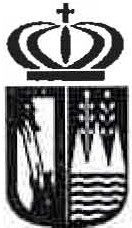 t,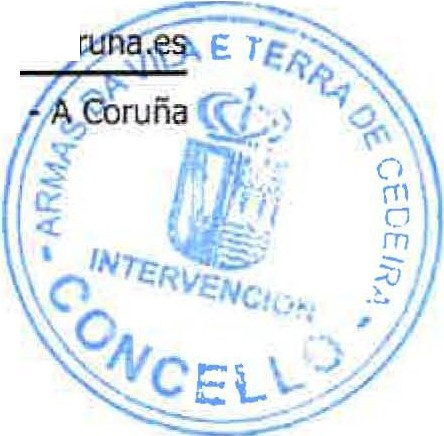 Conforme ao establecido no marco lexislativo seguinte: na Sección II do Capítulo III,Título VI, do Real Decreto Lexislativo 2/2004, do 5 de marzo, polo que se aproba o Texto Refundido da Lei reguladora das Facendas Locais (artigos 208 ao 212, en concreto artigo 200.1) en <liante TRLRFL; a Lei 7/1985, Reguladora das Bases de Réxime Local (artigos 114,115, e 116); Sección 3ª do Capítulo III do RD 500/1990, do 20 de Abril, polo que se desenvolve o capítulo I do Titulo VI da Lei 39/1988, reguladora das Facendas Locais; e finalmente na Orde HAP/1781/2013, de 20 de septiembre, por la que se aprueba  la  Instrucción  del  modelo  normal  de contabilidad  local, vixente  dende   o  exercicio  2015 (en<liante ICAL), o establecido no artigo 3.a) do Real Decreto 1174/1987, 18 de septembro, polo que se regula o Réxime Xurídico dos funcionarios da Administración Local con habilitación de carácter estatal, procédese á formación e elaboración dos Estados e Cantas Anuais que componen a CONTA XERAL DO EXERCICIO 2015 integrada únicamente pola do propio Concello conforme os apartados b) e c) do artigo 209 citado, informándose, a tales efectos, o seguente:PRIMEIRO. - A regulación da formación, elaboración e aprobación dos Estados e Cantas Anuais das Entidades Locais vén establecida no marco lexislativo ao  que  anteriormente referímonos, ademais de outras vixentes tales como, artigo 7 da Lei Orgánica 2/1982, do 12 de maio, do Tribunal de Cantas, artigo 34 da Lei 7/1988, do 5 de abril, de funcionamento do Tribunal de Cantas, Lei 57/2003 do 16 de Decembro de Medidas de Modernización do Goberno Local. A devandita regulación, no que refire aos prazos para a aprobación da Canta Xeral, en resumo establece o seguinte: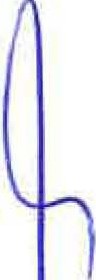 De conformidade co artigo 212.2 do TRLRFL, a Conta Xeral será formada pola Intervención. De acordo co artigo 21.1 f) da Lei 7/1985, do 2 de abril, Reguladora das Bases do Réxime Local, corresponde ao Presidente  da Entidade Local render  as contas, polo que o Alcalde someterá a Conta Xeral, xunto con todos os seus xustificantes e Anexos, a informe da Comisión Especial de Contas, antes do 1 de xuño.A Conta Xeral, co informe da Comisión Especial de Cantas, será exposta  ao público por prazo de quince días, durante os cales e oito máis os interesados poderán presentar reclamacións, reparos ou observacións. Examinados estes pola Comisión Especial e practicadas por esta cantas comprobacións considere necesarias, emitirá novo informe.Acompañada dos informes da Comisión Especial de Cantas, e das reclamacións e reparos formulados, a Conta Xeral someterase ao Pleno da Corporación, para que, no seu caso, poida ser aprobada antes do día 1 de outubro.A Conta Xeral debidamente aprobada remitirase ó Consello de Cantas.SEGUNDO. - A vixente Lei de Facendas Locais non establece, tal e como facíase anteriormente, unha relación dos estados e contas que deben constituír a Conta Xeral, limitándose a indicar no artigo 209.2 do Real Decreto Lexislativo 2/2004 que "reflectirán a situación económico-financeira e patrimonial, os resultados económico-patrimoniais e a execución e liquidación dos presupostos" e que se unirá á Canta Xeral  "os estados integrados e consolidados das distintas cantas que determine o Pleno da Corporación" e, no artigo 210 da mesma  Lei,  que  o seu contido,  estrutura  e normas  de elaboración  "determinaranse  poloConcello de Cedeira	Tlfno:  981 480  000·  fax:  981 482  506   1   correo@cedelra.dicoruna.es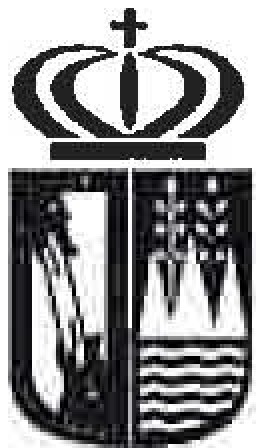 CIF: P-1502200-G  I    Rúa Reai,15  1    15350 Cedeira  • A  Coruña.....	-	-Ministerio de Economía e Facenda, por proposta da Intervención Xeral da Administración do Estado" .Na Orde HAP/1781/2013, de 20 de septiembre, por la que  se  aprueba  a  ICAL  a  entrada da cal en vigor prodúcese neste  exercicio,  establécese  que os obxectivos  establecidos  no parágrafo  anterior  se cumpren  con formación  de determinados  documentos  contables: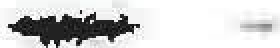 El Balance.La  Cuenta  del  resultado económico-patrimonial.El Estado  de cambios  en el patrimonio neto.El Estado  de flujos de efectivo.El Estado  de Liquidación  del Presupuesto.La Memoria.-Os documentos anteriores forman unha unidade e deben ser redactados con claridade emostrar a imaxe fiel do patrimonio, da situación financeira, do resultado económico­ patrimonial e do execución do Presuposto da Entidade Local de conformidade co Plan de Contas.Ademais para os mumc1p10s de máis de 50.000 habitantes, que non é o  caso  do  Concello de Cedeira, acompañarán á Conta Xeral unha memoria xustificativa do custo e rendemento dos servizos públicos e unha memoria  demostrativa  do  grao  en que se cumpriran  os obxectivos programados  con indicación  dos previstos  e alcanzados  co seu  custo.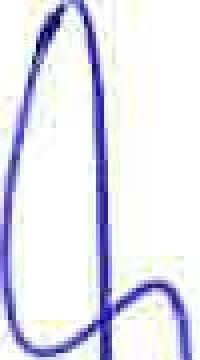 O contido expresado anteriormente aparece  recollido  na  Orde HAP/1781/2013,  de 20 de septiembre, por la que se aprueba la Instrucción del modelo normal  de contabilidad  local,  para estes efectos conforme ao establecido na Instrución contable  está  constituída  polos seguintes  estados  e contas:....... ...	-CONTAS  ANUAIS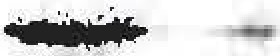 Conforme a regra 45 da ICAL, as contas anuais estarán compostas da seguinte documentación:El Balance.La  Cuenta  del  resultado económico-patrimonial.El Estado  de cambios  en el patrimonio neto.El Estado  de flujos de efectivo.El Estado  de Liquidación  del Presupuesto.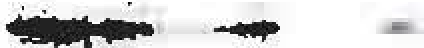 La Memoria.Tal e como se especifica na ICAL e cada un dos organismos autónomos  deberá  unirse  a  seguinte  documentación:Actas de arqueo das existencias en Caixa referidas co fin de exercicio.Notas ou certificacións de cada entidade local  ou do organismo  autónomo,  referidos co fin de  exercicio  e  agrupados  por  nome  ou  razón  social  da  entidade  bancaria.  En  caso     de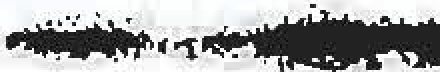 discrepancia   entre   os   saldos  contables   e  os  bancarios,   achegarase   o   oportuno estado2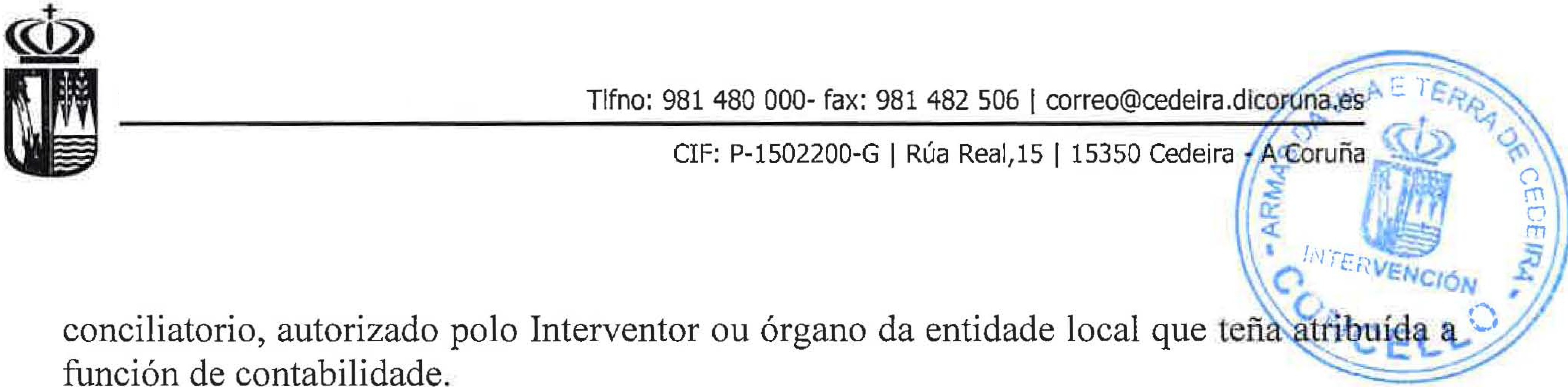 Como xa se indica máis adiante, existen varios modelos de la Cuenta que han sido reportados como incidencias a la empresa que da soporte al programa de contabilidad, sin que hasta la fecha se houberan solventado. Por este motivo algunos de los modelos son provisionales, o con datos sin verificar.TERCEIRO. - No que se refire ao contido da Canta, ha de mencionarse, en primeiro lugar, que a Canta Xeral non é máis que o reflexo contable dos actos con contido económico que se produciron no Concello durante o exercicio, tratándose, en consecuencia dun documento eminentemente técnico, no que pon de manifesto a xestión realizada nos aspectos económicos, financeiro, patrimonial e presupostario , resultando que a súa aprobación (tal e como xa se especifica na nova Instrución de Contabilidade) é un acto necesario para a súa fiscalización polos órganos de control externo, que non require a conformidade coas actuacións reflectidas nela e que tampouco xera responsabilidade por razón destas.O exame dos estados financeiros - Balance e Canta de Resultados e Fluxos de  efectivo- será o obxecto primordial de este informe, xa que do mesmo pódese obter unha visión da xestión económica da administración propia, neste caso nos aspectos económico, financeiro e patrimonial, pasto que a xestión dende o punto de vista presupostario xa se analizou no informe da liquidación do Presuposto aprobada por Resolución da Alcaldía de 16 de maio de 2016, e iso sen prexuízo de que, ao formar tamén parte da Conta Xeral, realícese así mesmo no presente informe unha sucinta referencia a esta última.A suxeición ao réxime de contabilidade pública leva consigo ao abriga de render cantas das respectivas operacións, calquera que sexa a súa natureza ao Tribunal de Cantas, tal e como se manifestou no parágrafo anterior.A Canta Xeral como resultado do desenvolvemento contable do exerc1c10 e da análise, a grandes trazos, desta, revela que a situación económico patrimonial e a composición do Patrimonio ao día do peche do exercicio, antes da aplicación de resultados reflectida no Balance a 31 de decembro, con relación a a do exercicio anterior, experimentou nas magnitudes económicas máis relevantes, as seguintes variacións e composición:Como especialidade na canta do 2015, a Disposición transitoria segunda da ICAL sinala que pola falta de comparabilidade non reflectirán os datos de 2014 no Balance, canta resultado económico patrimonial ni no resto de estados que incluyan información comparativa.3Concello de Cedeira	Tlfno : 981 480 000- fax: 981 482 506 1 correo@cedeira.dicoruna.es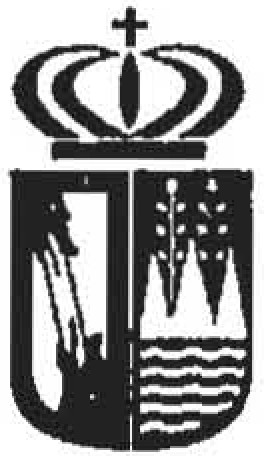 CIF: P-1502200-G I  Rúa Real,15 1  15350 Cedeira - A CoruñaAínda que non sexan comparables as partidas, sí pode terse en conta o total do balance do 2014, por un importe de 20.448.887,34 €. Un dos motivos da baixada é pola depuración contable de partidas de inmovilizado, e durante 2015 se deron de baixa contable elementos de transporte e maquinaria por un total de -976.057,51 € que xa non constaban na actualidade ou cando menos sen valor contable polo transcurso do tempo.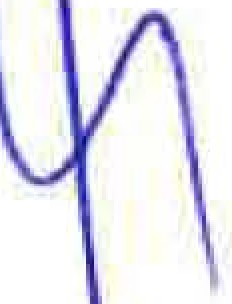 O Balance é un estado de fondos que pon de manifesto  a  situación patrimonial  da Entidade  Local nun momento determinado do tempo. Este Balance estrutúrase en  dúas  masas  patr1mon1a1s. activo, formado polos bens e dere1tos da Ent1dade así como os posibles gastos diferidos, e pasivo, formado polas abrigas e os fondos propios. A novidade na nomenglatura é diferenciar agora entre activos e pasivos correntes e non correntes, creando ademáis maior  desglose que nas contas do Concello de Cedeira non ten unha grande importancia  por  afectar  máis a entidades con entes dependentes.  Tamén  se  modifica  a  imputación  das  subvencións  que pasan a integrarse nos resultados  segundo  a amortización  si  se trata  de bens  amortizables ou no propio  exercicio  si se trata de proxectos  de gasto  correntes.Xa dende hai varios anos respecto da amortización do inmovilizado se utilizou o método lineal, dado que se trata con carácter xeral dunha actividade improductiva (polo menos no sentido de que non se produce para ofertar os seus produtos ao mercado nin para obter beneficios) propia dunha Administración Pública, de tal forma que a depreciación é considerada neste método en función da vida útil estimada do inmobilizado e non do uso ou obsolescencia.4Concello de Cedeira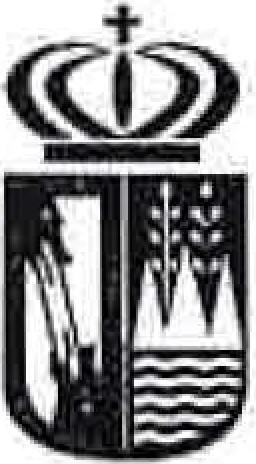 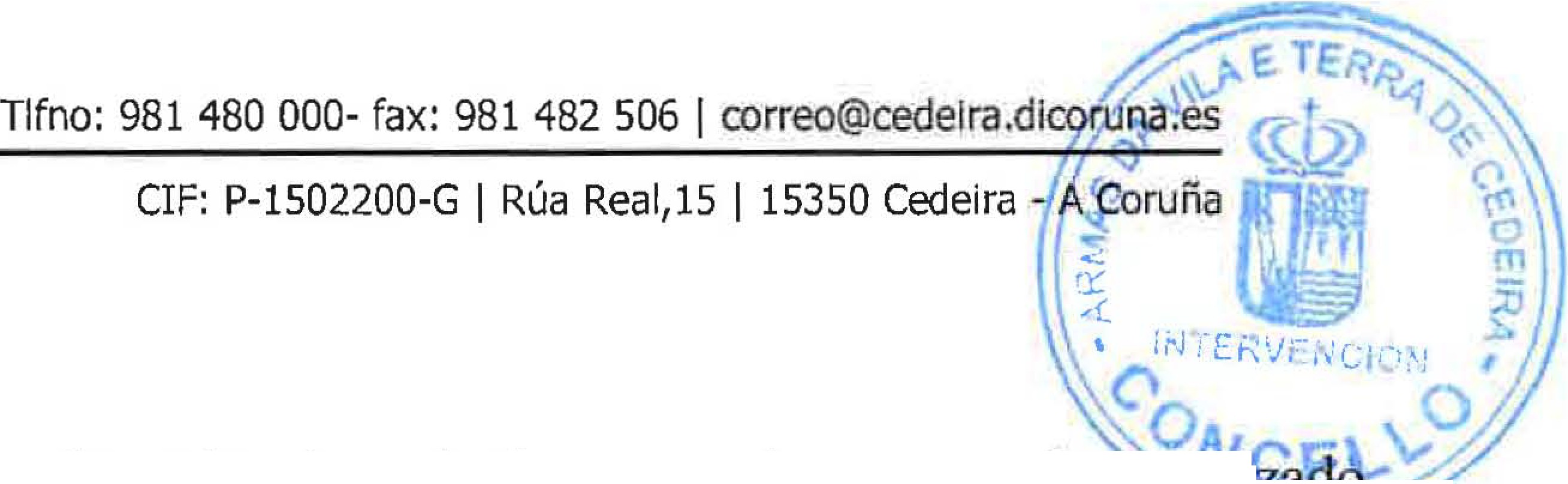 Para determinar a vida útil estimada de cada clase de bens que integran  o  i  &  i  ====  remitímonos aos límites permitidos  no  Real  Decreto  Lei  3/1993,  do  26  de  febreiro,  e  medidas urxentes sobre materias presupostarias,  tributarias  e de emprego,  e a Orde  12 de maio  de 1993 pola que se aproba a táboa de coeficientes anuais de amortización, en función da clasificación dos diversos sectores económicos para os  efectos  do  LA.E.  Baseándose  no  exposto a cota de amortización para o exercicio 2015 é  195.362,85  €,  de  dotación  á  amortización do inmobilizado material. O incremento respecto do exercicio anterior resulta da aplicación da aplicación informática proporcionada pola Deputación  que  pese  as  súas  manifestas  limitacións,  permite  un  seguimento  da amortización  de modo individualizado.A  cifra de debedores  por  dereitos  recoñecidos  de exercicios  pechados   vai  reducida  en 847,77€ declarados como de "difícil ou imposible recadación", contabilizándose a correspondente provisión a 31/12/2015 . Os criterios nos que se baseou a devandita determinación son os indicado nas bases de execución do ejercicio en vigor que recollen a totalidade dos dereitos pendentes de exercicios pechados.Polo que respecta ás masas patrimoniais do PASIVO E PATRIMONIO NETO, recolle as débedas esixibles por terceiros á Entidade Local e o propio Patrimonio da Entidade Local, e o detalle da cal é o seguinte: Patrimonio neto.CUARTO. - Respecto á Conta Económico Patrimonial, cómpre informar que a mesma pon de manifesto a diferenza entre os ingresos e gastos do período, incluíndo dentro dos ingresos, as ganancias e dentro dos gastos, as perdas. Desta forma a suma de todos os gastos contabilizados na conta menos a suma de todos os seus ingresos pon de manifesto o Aforro Bruto que se produciu polo Concello no exercicio 2014 o importe do cal ascende á cantidade de 1.308.329,13 cifra que representa o aforro da xestión ordinaria, por operación non financeiras e financeiras, así como o resultado do exercicio. O resultado do exercicio 2015 foi negativo (desaforro) en 542.583,73 € que supón un manifestó empeoramento respectoda cifra positiva do 2014 (aforro de 1.308.329,13 €). Un dos conceptos que máis determinou o signo negativo do resultado foi a xa comentada depuración do inmovilizado contable e  unha  baixada  que se imputa a resultados por 976.057,51 € como deterioro de valor.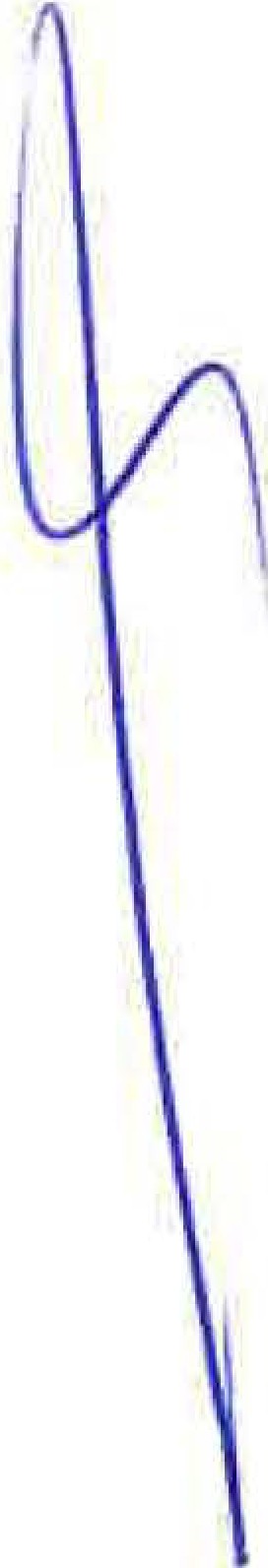 O resumo da conta Conta Económico Patrimonial sería o seguinte:5(ID)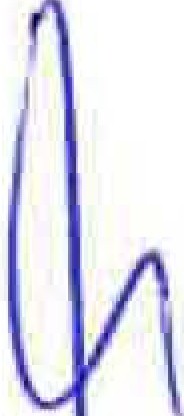 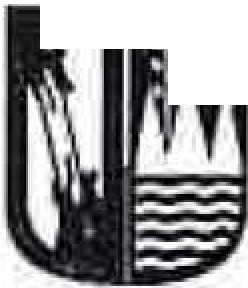 Concello de Cedeira	Tlfno: 981480 000- fax: 981 482 506 1 correo@cedelra.dicoruna.esCIF: P-1502200-G  I  Rúa Real, 15  1  15350 Cedeira - A Coruña6«I»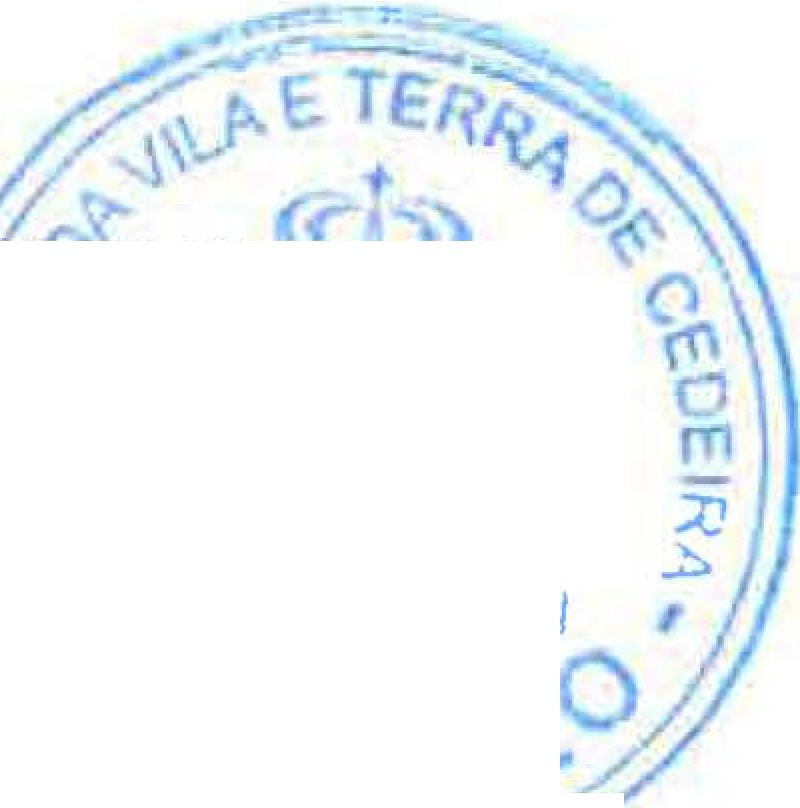 Concello de CedeiraQUINTO. - En canto á análise da Xestión do Presuposto de 2015 deducido do Estado de Execución e Liquidación do Presuposto aprobado pola Entidade e como parte integrante da Conta Xeral, unicamente se ha de reiterar o expresado no informe de Intervención como consecuencia da tramitación do devandito expediente, no que se analizaba con detemento a xestión presupostaria da Entidade como expresión da execución do presuposto aprobado por a mesma.SEXTO. - En último lugar, informar como parte integrante da Conta  Xeral  ª Memoria. A Memoria completa, amplía e comenta a información contida nos demáis estados contables e donde se deben aclarar cambios de criterio e información suliñante da xestión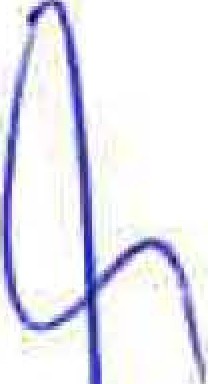 SEPTIMO.- Segundo o previsto no artigo 212 do Real Decreto Lexislativo 2/2004, do  5 de marzo, Texto Refundido da Leí Reguladora das Facendas Locais, a Conta Xeral, coa documentación a que se fixo referencia no presente informe será sometida a informe da Comisión Especial de Contas para, a continuación, expoñerse ao público (taboleiro de  anuncios e publicación no Boletín Oficial da Provincia) por prazo de quince días, durante os cales, e oito máis, os interesados poderán presentar reclamacións, reparos ou observacións. Unha vez examinados estes pola Comisión Especial de Contas e practicadas cantas comprobacións se consideren necesarias, emitirase novo informe pola devandita Comisión salvo que non se produzan reclamacións de ningún tipo.A Conta Xeral, acompañada dos informes da Comisión Especial de Contas e das reclamacións e reparos formulados, someterase ao Pleno da Corporación para a súa  aprobación. De acordo co previsto no artigo 123.1.h) e 123.2 da Lei 7/1985, Reguladora das Bases de Réxime Local, segundo modificación realizada pola Lei 57/2003, de Medidas Urxentes para a modernización do Gobemo Local, para a súa aprobación se requirirá o voto favorable da maioría simple dos membros presentes. Da súa aprobación deberá darse conta o Consello de Contas de Galicia, aos seus efectos.OITAVO. - Achégase ao presente informe a Conta Xeral do Exercicio  2015,  que  como anteriormente se expuxo inclúe o Balance, a Conta do Resultado  Económico Patrimonial, o Estado de Liquidación do Presuposto,a Memoria e os estados de cambios no patrimonio neto e o de estados de fluxos de efectivo, segundo os modelos e co contido regulados na ICAL.7Concello de Cedeira	Tlfno: 981 480 000- fax : 981 482 506 1 correo@cedelra .dicoruna .es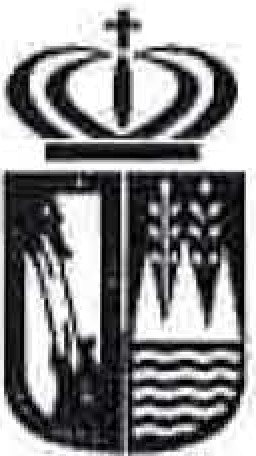 CIF: P-1502200-G I  Rúa Real,15 1  15350 Cedelra - A CoruñaExisten varios modelos de la Cuenta que han sido reportados como incidencias a la empresa que da soporte al programa de contabilidad, sin que hasta la fecha se hayan solventado. Por este motivo algunos de los modelos son provisionales, o con datos sin verificar. Entre otros,  se han detectado errores o inconsistencias en los siguientes:Estado de fluxos do patrimonio neto, no que non coinciden os datos co balance de situación.No estado de fluxos de efectivo, detectáronse erras parciais a lo menos nos apartados dos fluxos pendentes de clasificación.No formulario do endebedamento non figuran as débedas existentes. Esta información se recolle na memoriaTamén poden presentar incorreccions o formularios de acreedores pendentes aplicar ao orzamento.En cualquera caso, e a expensas do anterior, pola maior practicidade vaise facer especial mención aos datos do estado de  fluxos de efectivo: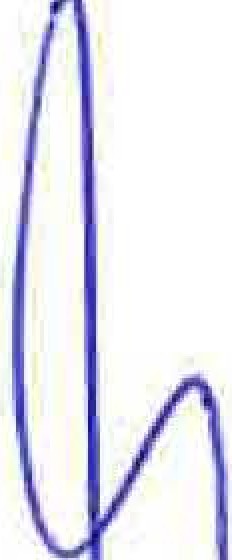 8®)_c_o_nc_e_ll_o_d_e_c_e_d_e_i_ra 	T_lf_no_:_98_1__4s_o_o_o_o-_f_ax_:_98_1_4_8_2_5_06  1 c_or_re_o_@_c_ed_e_ira_._di_co_r_un_a.e_sCIF: P-1502200-G I Rúa Real,15 l 15350 Cedeira - A CoruñaÉ fácil de apreciar que coherentemente co sinalado no informe da liquidación, a principal desviación nas contas do 2015 foron as actividades de investimento, no que foron moito maoires os gastos que os ingresos obtidos. Na xestión ordinaria é favorable o fluxo neto de efectivo en  1.213.910,62 €.En termos globales, o concello conta con 867.351,13 € de menos de existencias líquidas, na maior parte derivado do emprego do remanente de tesourería do 2014.Ademais anéxanse as certificacións de cada entidade bancaria do os saldos existentes nestas a favor da entidade local, referidos co fin de exercicio e agrupados por nome ou razón social, sen que sexan precisos estados de conciliación bancaria.NOVENO. - A teor do especificado na ICAL, a aprobación da Conta Xeral é un acto esencial para a fiscalización desta polos órganos de control externo, que non require a conformidade coas actuacións reflectidas nela, nin xera responsabilidade por razón desta.Por todo o exposto, e unha vez que foi examinada a Conta Xeral así formada, pola Intervención emítese informe favorable sobre o seu contido, forma e tenor, aos fins previstos polo artigo 212 do Real Decreto Lexislativo 2/2004, do 5 de marzo, polo  que se aproba o Texto Refundido da Leí Reguladora das Facendas Locais e, proponse á Comisión Especial de Contas que informe favorablemente a Conta Xeral do Exercicio 2015, para que unha vez practicadas cantas comprobacións se estimen necesarias e exposta ao público durante o  período regulamentario establecido, poida ser aprobada polo Concello Pleno.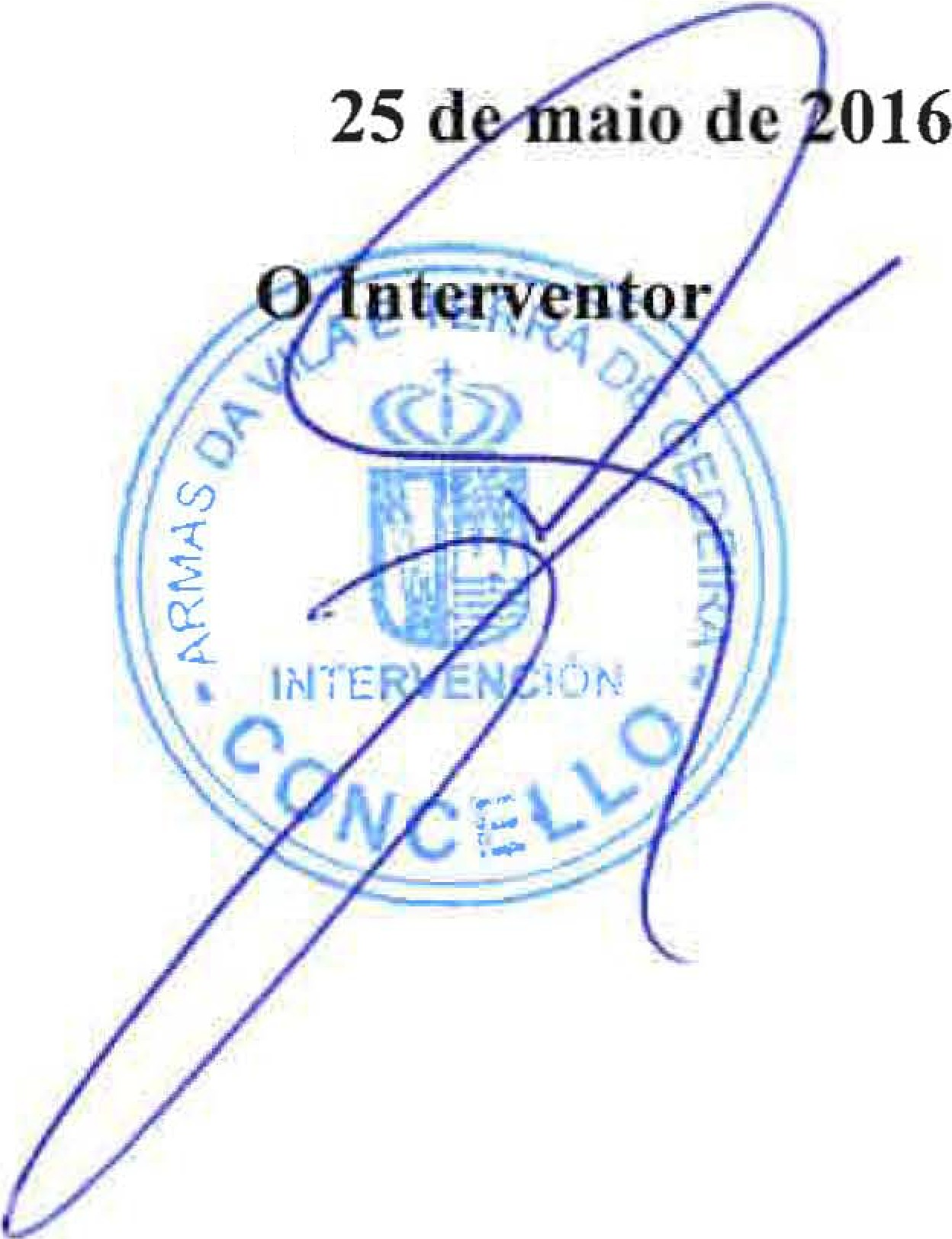 9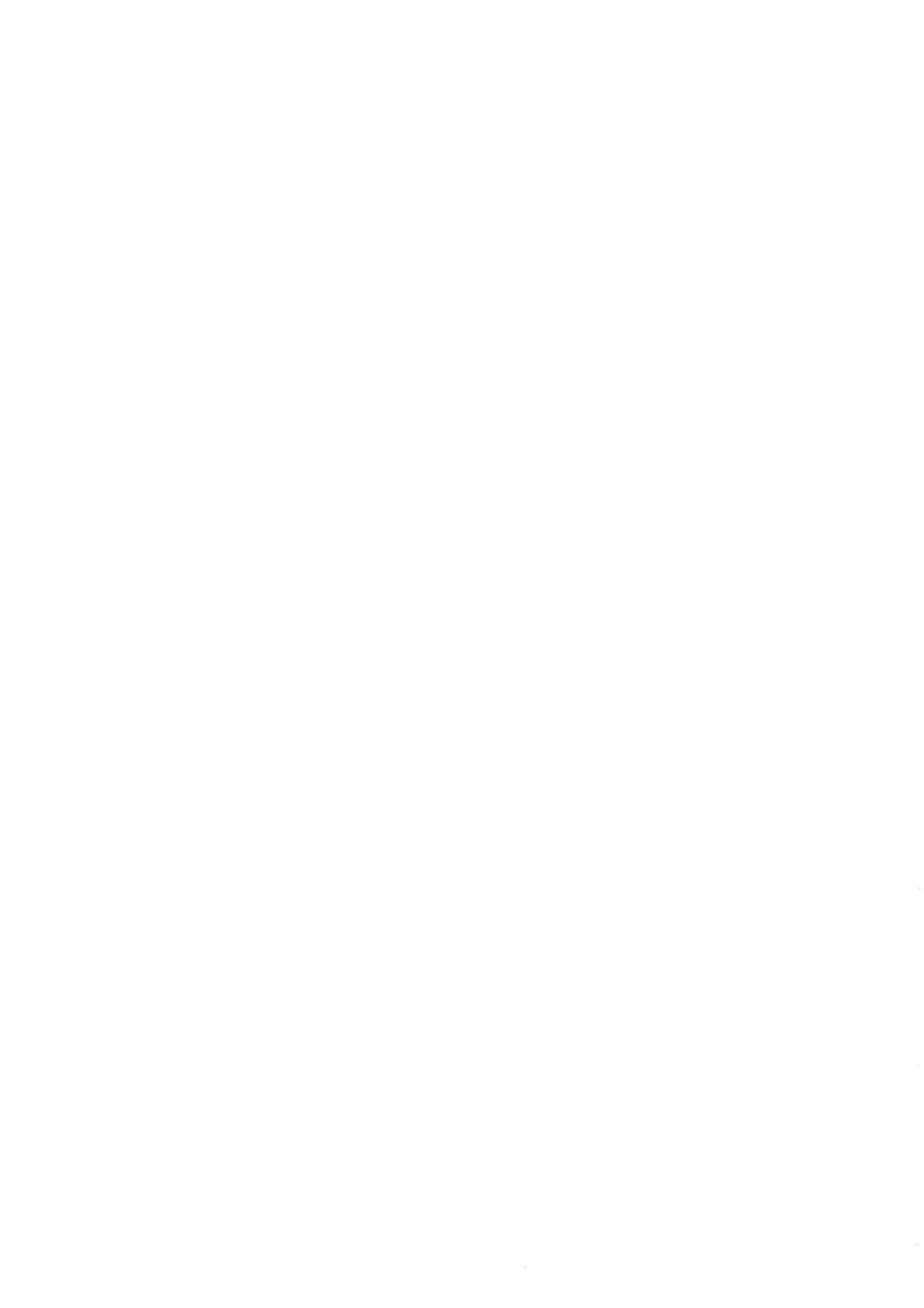 Concello de Cedeira	25/05/2016EJERCICIO   2015BALANCEEJ. 201411	1142300,2310,232,233	6. Inmovilizado material en curso y anticipos	2.578.269,71275.724,70 14,550,555 ,558VII) Efectivo y otros activos líquidos	1.681.140,98equivalentes,560,561,416,4180,5224001,4011,410,4131,414,4181,419,550     1Otras cuentas a pagar238.936,61577	1.Otros activos líquidos equivalentes	900.000,00556,570,571,573	2.Tesorería	781.140,98,574,575TOTAL ACTIVO (A+B)	19.475.844,56-----------------,554,559475 ,476,477Administrac iones públicasTOTAL PATRIMONIO  NETO Y  PASIVO (A+B+C)62.627 ,64 1119.475.844,56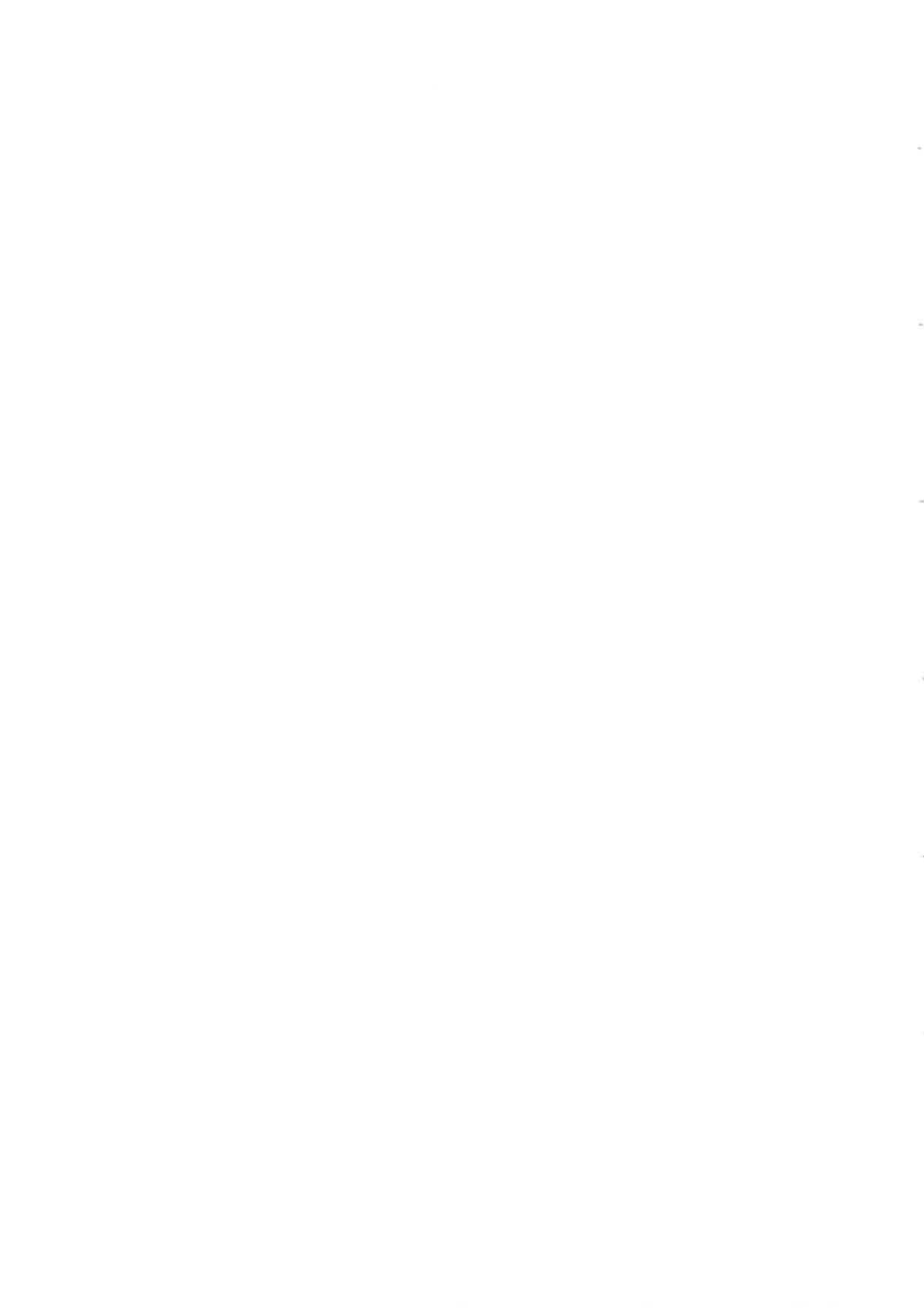 Concello de CedeiraCUENTA DEL RESULTADO ECONÓMICO-PATRIMONIALEJERCICIO	201525/05/20162----r--  -- -,CUENTASDeterioro de valor y resultados por enajenación del inmovilizado no financiero y activos en estado de ventaEJ.: 2015	EJ.: 2014	1-976.057,51 I(690),(691 ),(692),(693)  a)  Deterioro de valor,(6948),790,791,792,793,7948,799770,771,772,773   b)  Bajas y enajenaciones,774,(670),(671 ),(672),(673),(674)7531 c) Imputación de subvenciones para el inmovilizado no financieroOtras partidas no ordinarias775,778 a) Ingresos(678)  b) Gastos------976 .057,51-89,5860,10-149,68111 	1	Concello de CedeiraCUENTA DEL RESULTADO ECONÓMICO-PATRIMONIALEJERCICIO	201525/05/20161CUENTASIngresos tributarios y urbanísticos72,73 a) Impuestos740 ,742  b) Tasas744 c) Contribuciones especiales 745 ,746 d) Ingresos urbanísticosTransferencias y subvenciones recibidasa)  Del ejercicio751 a.1) Subvenciones recibidas para financiar gastos del ejercicio750  a.2) Transferencias752 a.3) Subvenciones recibidas para cancelación de pasivos que no supongan financiación específica de un elemento patrimonial7530 b) Imputación de subvenciones para el inmovilízado no financ iero754 c) Imputación de subvenciones para activos corrientes y otrasVentas  y  prestaciones  de serviciosEJ.: 2015	EJ.: 20142.401.684 ,991.797.397,02 604.287,972.084.630 ,241.823.366 ,41-807,091.824.173,50116.720,97144.542,8653.019,60700,701,702,703 a) Ventas,704741,705 b) Prestación de servicios707 c) Imputación de ingresos por activos construidos o adquiridos para otras entidades71,7940,(6940) 4. Variación de existencias de productos terminados y en curso de fabricación y deterioro  de valor780,781 ,782,783 5. Trabajos realizados por la entidad para su,784 inmovilizado53.019,60776,777 6. Otros ingresos de gestión ordinaria	125.054,84795 7. Excesos de provisiones-------------1O. Aprovisionamientos(600),(601),(602),(605 )  a)  Consumo  de  mercaderías y otros,(607),61 aprovisionamientos(8+9+10+11+12)	- 	   	    l. Resultado (ahorro o desahorro) de la gestión	408.262,54ordinaria (A+B)1Concello de Cedeira	25/05/20163CUENTA  DEL RESULTADO ECONÓMICO-PATRIMONIALEJERCICIO	2015EJ.: 2014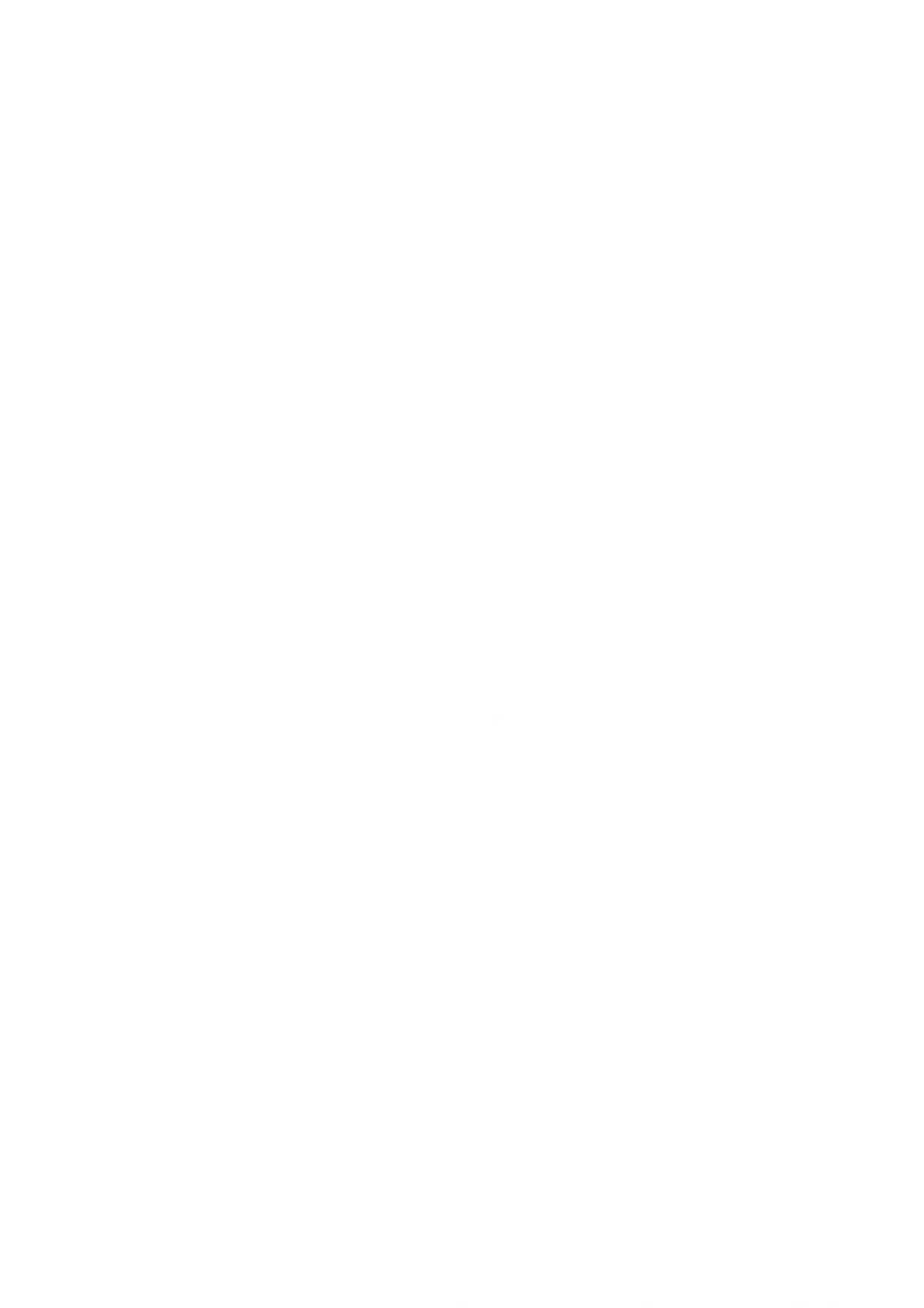 Concello de CedeiraESTADO DE CAMBIOS  EN EL PATRIMONIO  NETOFecha ObtenciónPág.25/05/20161EJERCICIO	2015MEMORIA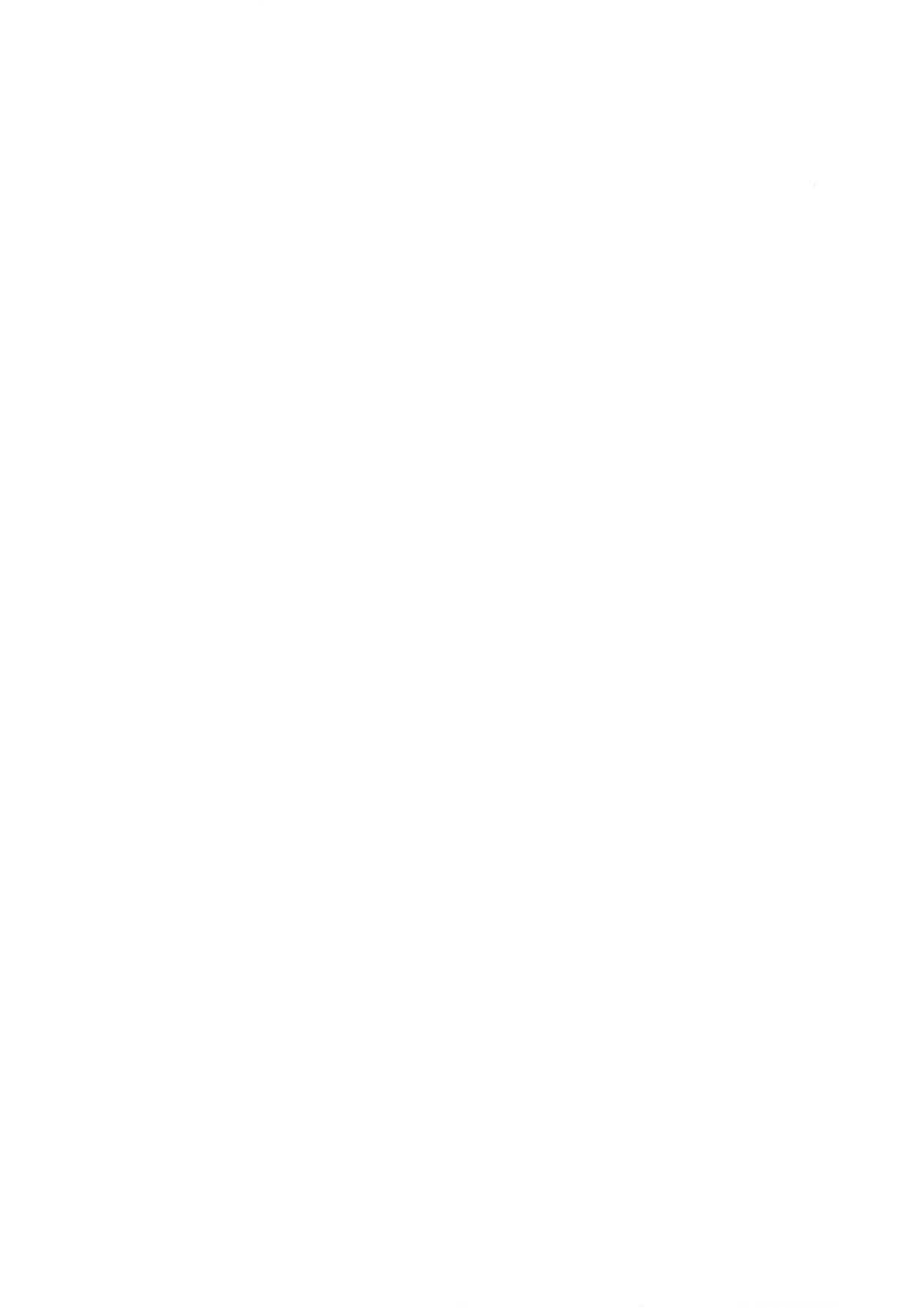 Concello de Cedeira	Fecha Obtención: 25/05/20162. ESTADO DE INGRESOS Y GASTOS RECONOCIDOSCUENTA  P.G.C.P.129	l.	Resultado económico patrimonialIngresos y gastos reconocidos directamente en el patrimonio neto:Inmovilizado no financiero920	1.1 Ingresos(820),(821),(822)	1.2 GastosActivos y pasivos financieros900,991	2. 1 Ingresos(800),(891)	2.2 GastosCoberturas contables910	3. 1 Ingresos(810)	3.2 Gastos94	4. Subvenciones recibidas Total (1+2+3+4)111. Transferencias a la cuenta del resultado económico patrimonial o al valor inicial de la partida cubierta:(823)	1. Inmovilizado no financiero(802),902,993	2. Activos  y  pasivos financieros3.Coberturas contables(8110),9110	3.1 Importes transferidos a la cuenta del resultado económico patrimonial(8111),9111	3.21mportes transferidos al valor inicial de la partida cubierta(84)	4. Subvenciones recibidas Total (1+2+3+4)IV.	TOTAL  ingresos y gastos reconocidos (1+11+111) ......................NOTAS EN MEMORIA-2015-542.583,73729.165,00729.165,00-261.263,83-261.263,83-74.682,562014----_¡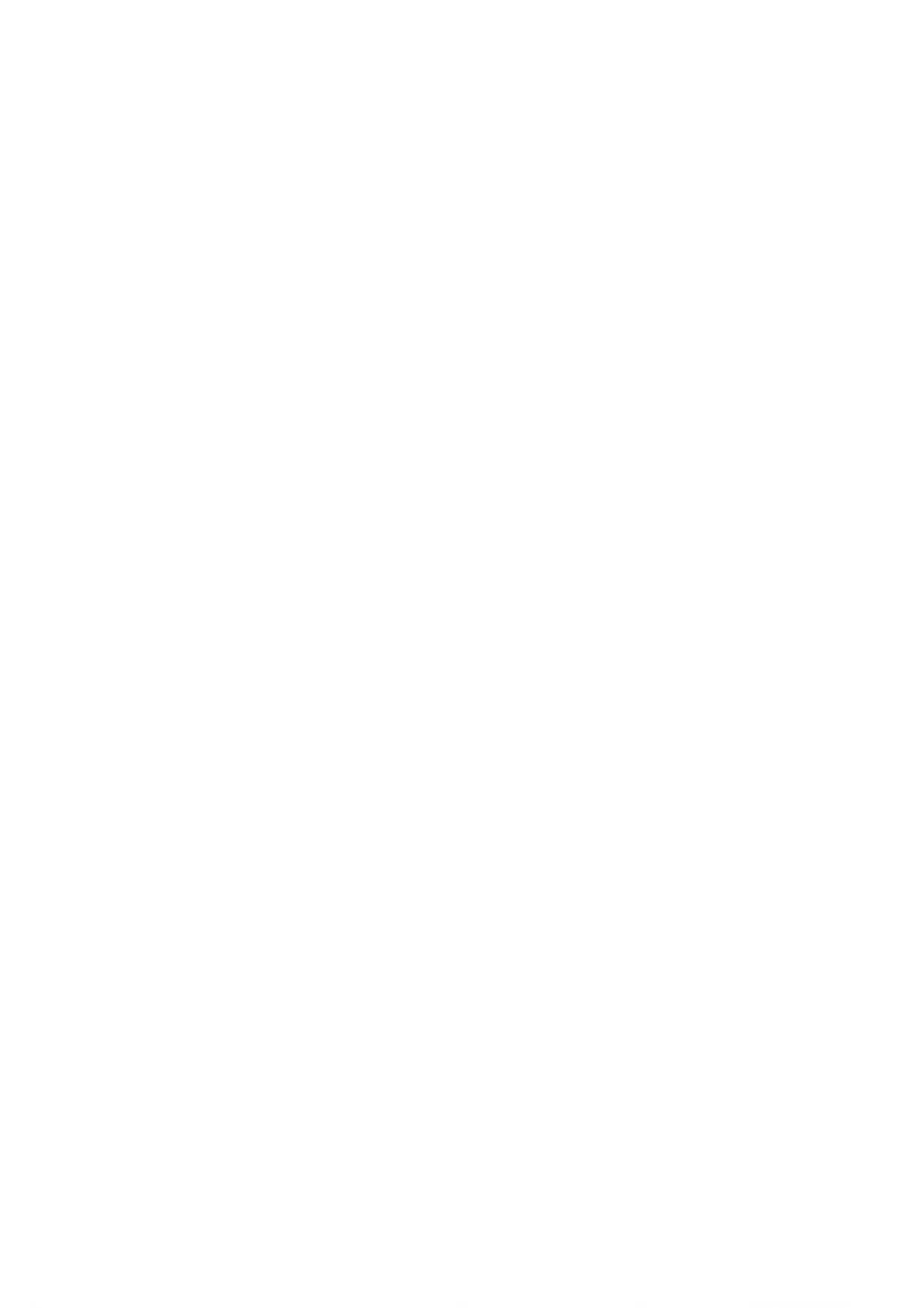 Concello de CedeiraEstado de Cambios en el Patrimonio NetoFecha ObtenciónPág.25/05/20161Operaciones Patrimoniales con la Entidad o Entidades Propietarias	EJERCICIO2015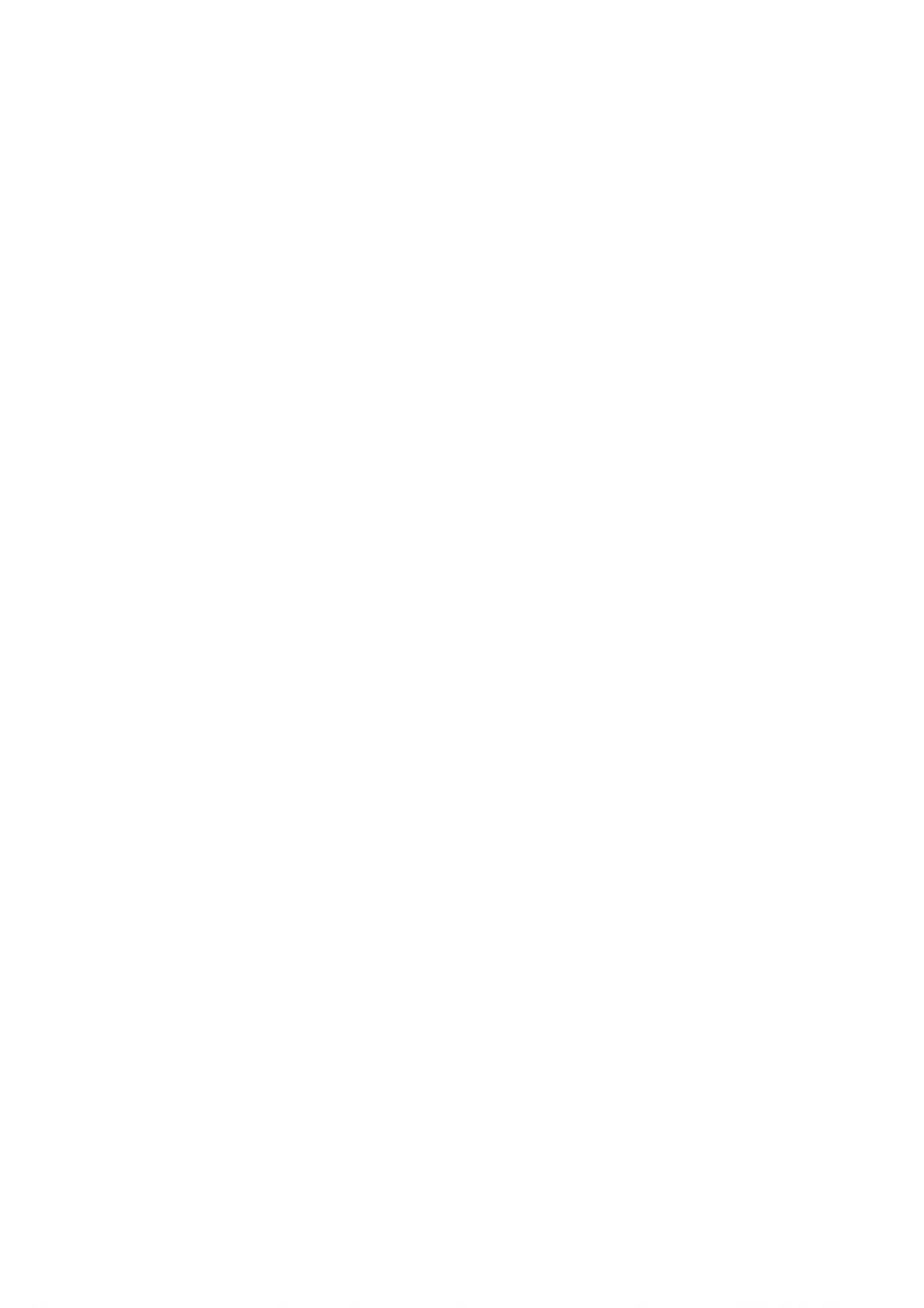 Concello de CedeiraEstado de Cambios en el Patrimonio NetoFecha ObtenciónPág.25/05/20161Otras Operaciones con la Entidad o  Entidades Propietarias	EJERCICIO2015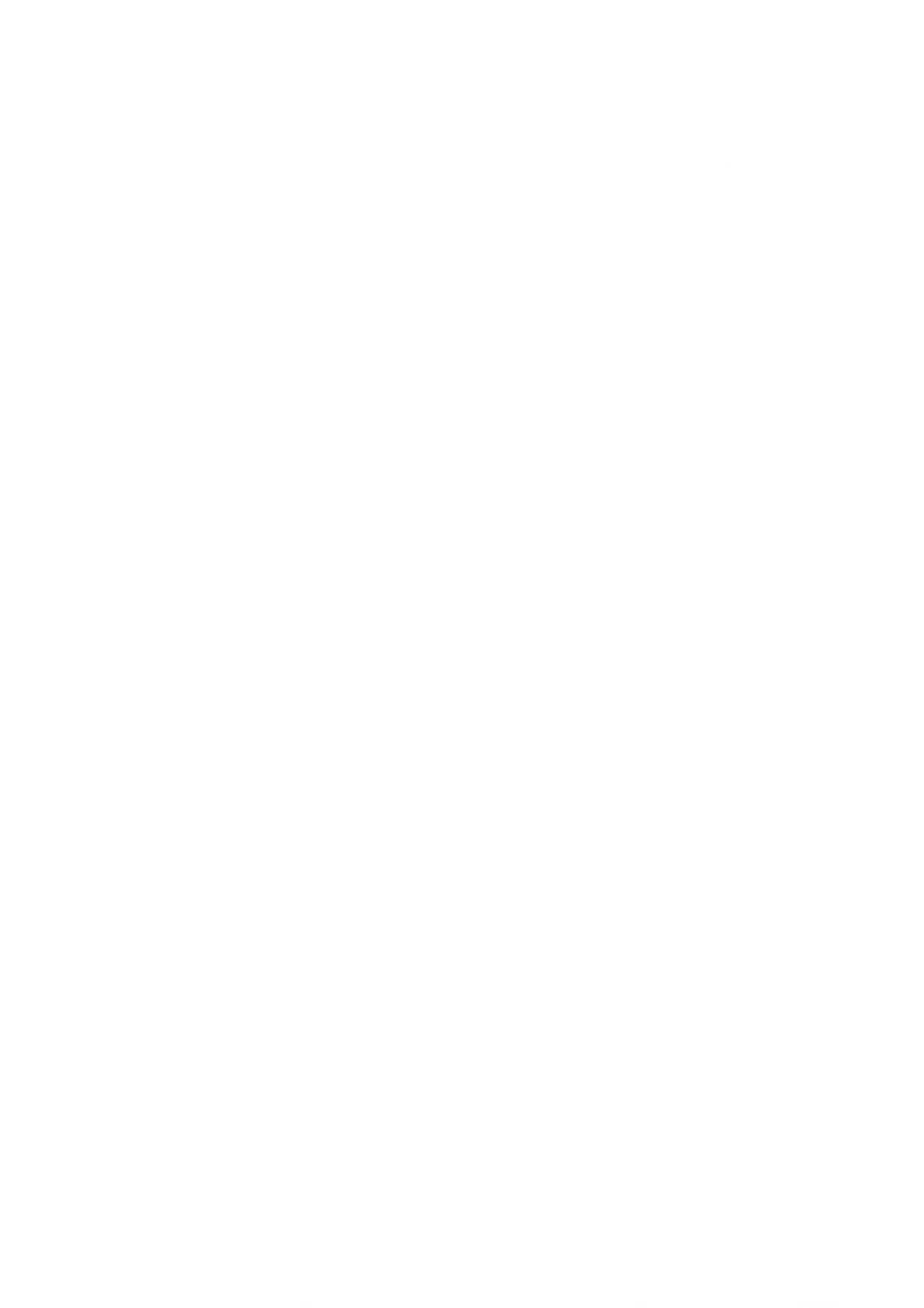 Concello de CedeiraESTADO DE FLUJOS DE EFECTIVOEJERCICIO:  2015echa ObtenciónPág.25/05/20161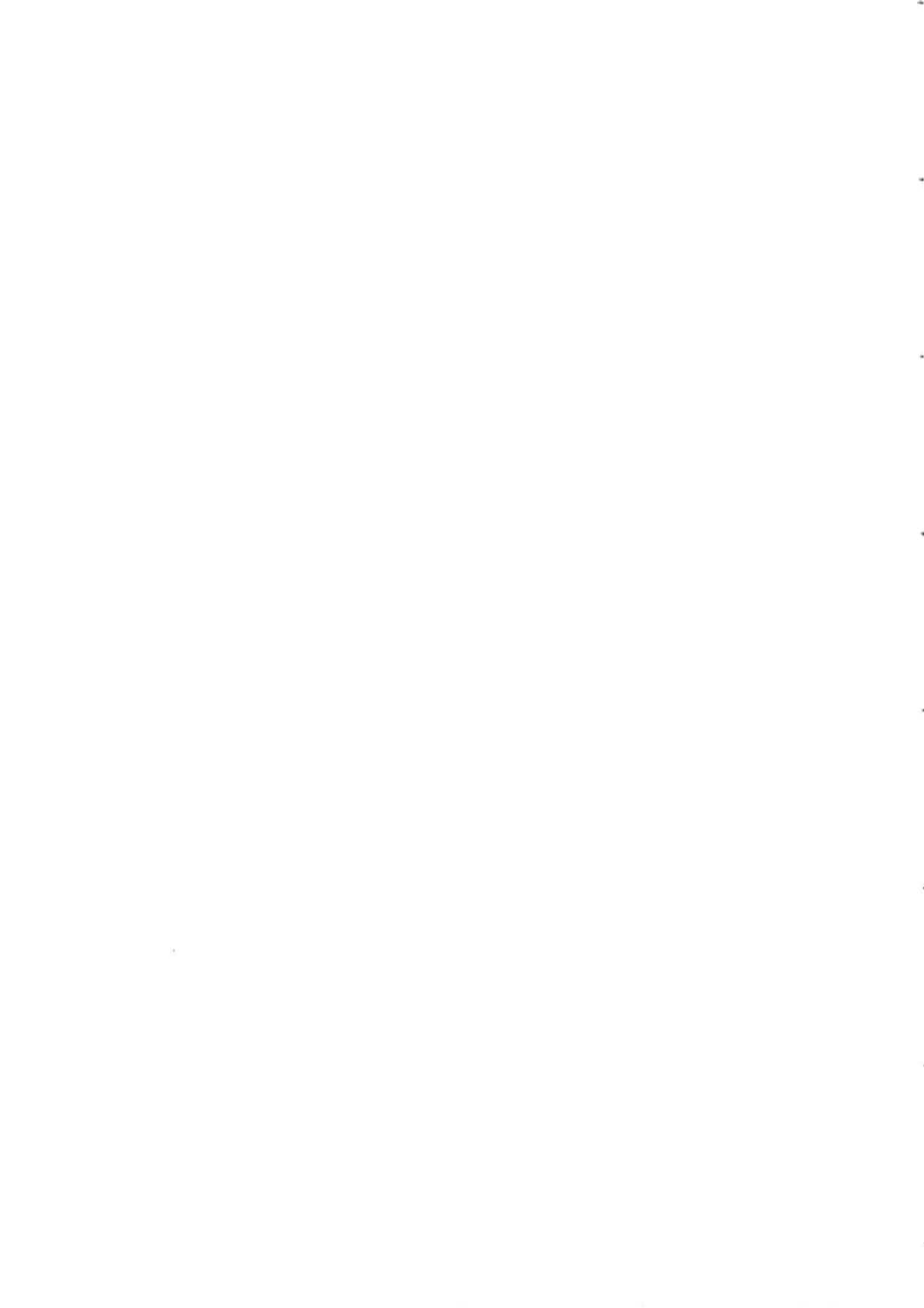 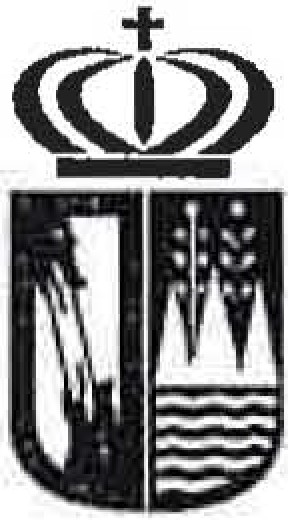 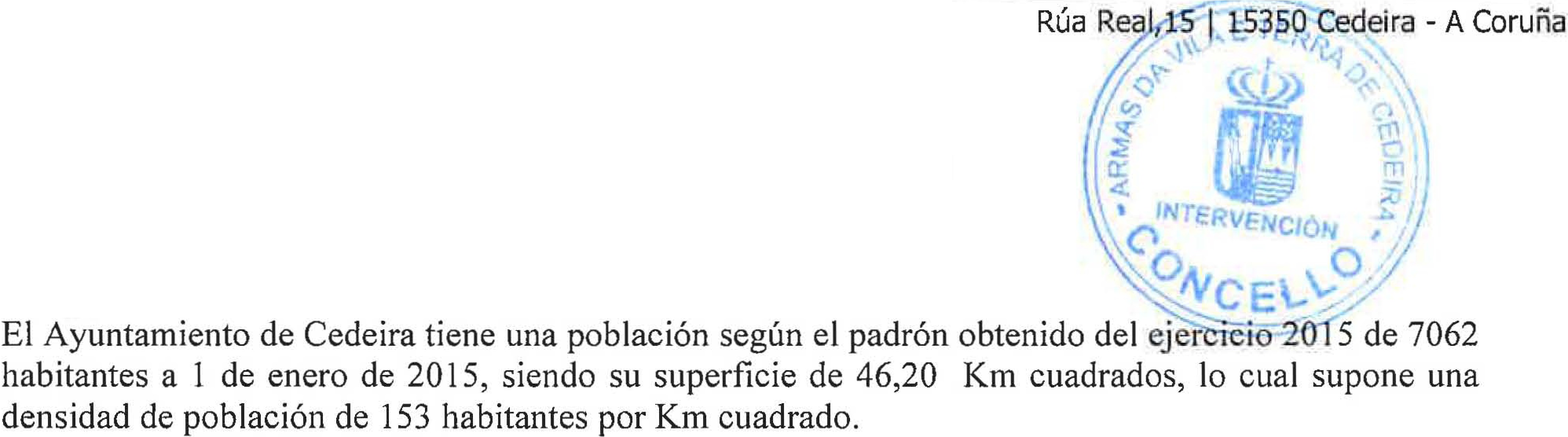 El Ayuntamiento está organizado en 6 concejalías, y tres tenientes de alcalde que componen la Xunta de Goberno Local.El alcalde y un concejal tienen dedicación exclusiva. No existen puestos de personal de confianza. No tiene organismos autónomos,  sociedades mercantiles ni otras entidades dependientes.El n úmero medio de personal contratado en el ejercicio liquidado es de 15 funcionarios y 73 empleados laborales.Las principales fuentes de ingresos de la entidad son:... El  Ayuntamiento  no  dispone  de  Organismo  ni  de  Entes  dependientes,  participando  en  la Mancomun idad de Concellos de la comarca de Ferro! en un 4,55% en función de la población del municipio respecto del total  de la comarcaEl sistema contable es el adaptado a la Instrucción de  Contabilidad  para  la  Administración  Local  (ICAL) en el  modelo  NORMAL.Concello de Cedeira	Tlfno: 981 480 000- fax: 981 482 506 1 correo@cedeira.es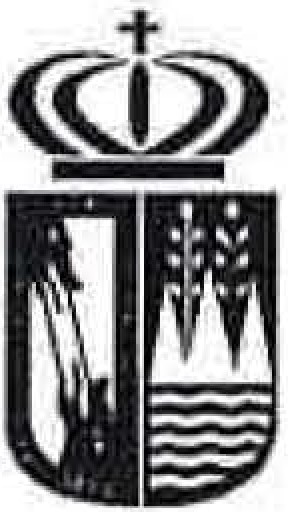 Rúa Real,15 1 15350 Cedeira - A CoruñaGestión indirecta de servicios públicosLas  competencias  y  los servicios  que presta  el AYUNTAMIENTO son:Servicios obligatoriosEl AYUNTAMIENTO presta los siguientes servicios obligatorios: alumbrado público, recogida  y  tratamiento  de  residuos,  limpieza  viaria,  limpieza  de playas, abastecimiento domiciliario de agua potable, parques, jardines y zonas verdes,  cementerio  y  biblioteca.Servicios voluntariosComo servicios complementarios, el AYUNTAMIENTO también  presta, entre otros, los siguientes: servicios deportivos e instalaciones deportivas, servicios culturales y actividades culturales, servicios sociales, mantenimiento de centros educativos de infantil y primaria, entre otros.La mayoría de estos serv1c1os son prestados de manera directa por el AYUNTAMIENTO. No - ­ obstante, la recogida de residuos y limpieza viaria, así como el abastecimiento domiciliario de agua potable y el saneamiento son prestados mediante concesión de servicios.a) Objeto del  Servicio recogida  de residuos  sólidos  urbanos y  limpieza viariaAdjud icatario: Servicios dos Concellos Galegos SL (Cesión por Celta Prix SL) Plazos:  15 añosFecha del contrato: 31/10/2006Vencimiento  plazo  contractual:  31/10/2021Prórrogas:  hasta  5 años.. .Bienes  de dominio  público  afectos a la gestión:Bienes objeto de reversión:Los camiones que según el licitador sean necesarios para la prestación del servicio de recogida de RSU y transporte a la planta de tratamiento .Las barredoras  o maq uinaria análoga que según  el licitador  sea necesaria  para la prestación  delservicio  de limpieza viaria.	..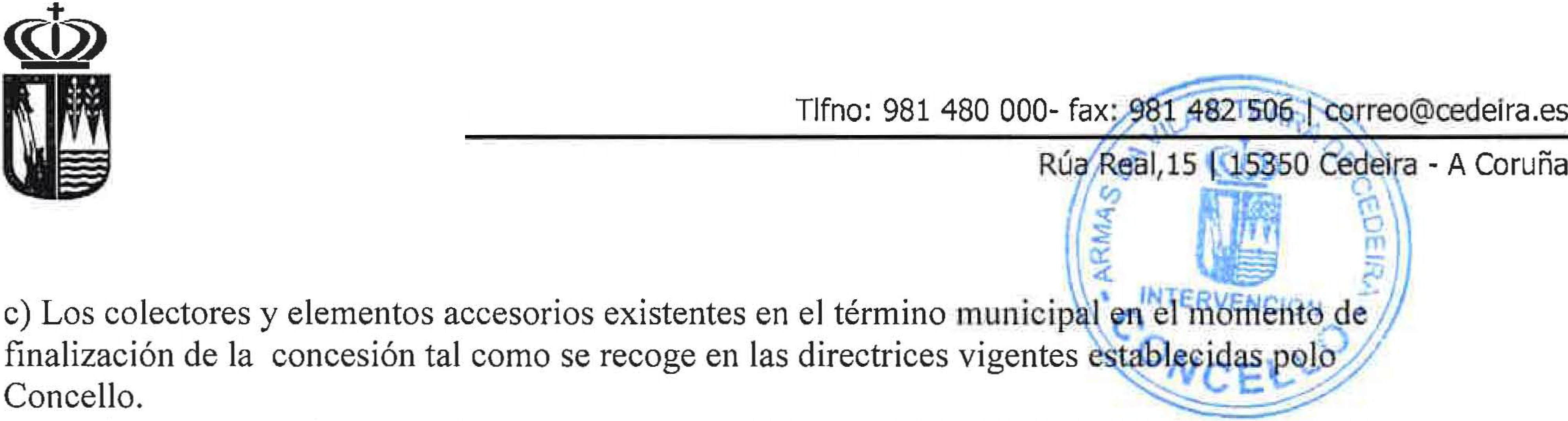 Las instalaciones del punto limpio con todos los elementos móviles existentes o incorporados porel concesionario.Cualquier otro ben q ue el adjudicatario hubieses establecido como revertible en su proposición .b)  Servicio de abastecimiento domiciliario de agua potable y red de saneamientoObjeto del Servicio: Explotación integral de los Servicios de abastecimiento domiciliario de agua potable  y red  de saneamientoAdjudicatario : VIAQUA (anteriormente AQUAGEST) Plazos: 5 anosFecha del contrato: 18/04/2000 Vencimiento plazo contractual: 18/04/2005Prórrogas: hasta vei nte y cinco años, de cinco en cincoCon fecha de 12 de junio de 2002 se modifica el contrato ampliando el plazo del contrato a 25 años, por lo  que se entiende que o vencimiento del  plazo contractual será hasta el 18/04/2025 .Bienes de dominio público afectos a la gestión y de reversión: Según los pliegos del contrato son:Del abastecimiento: captaciones, conducciones, plantas de tratamiento, depósitos reguladores e redes de distribución de agua potable.Del saneamiento: colector, redes de alcantarillado, plantas depuradoras e emisario da vertido.Escuela infantilInicialmente objeto de contrato de concesión para  la gestión  y prestación  del  servicio  de escuela infantil. Fue rescatada la concesión por el Ayuntamiento  el 28 de julio  de 2009 y cedida al  CONSORCIO  GALEGO  DE  SERVIZOS  DE IGUALDADE  E DE BENESTAR  con  efectos  de  1 deoctubre de 2009 por un plazo de  I O años.La gestión y recaudación de tributos de mayor importancia (IBI, IVTM, IIVTNU) se gestiona por la Diputación Provincial, y la recaudación de otros tributos gestionados por el Ayuntamiento también tiene delegada la recaudación (Tasa de basuras y vados). También está delegada la gestión y recaudación de las multas por infracciones de tráfico.Concello de Cedeira	Tlfno: 981 480 000- fax: 981 482 506 1 correo@cedeira.es Rúa Real,15 1 15350 Cedeira - A Coruña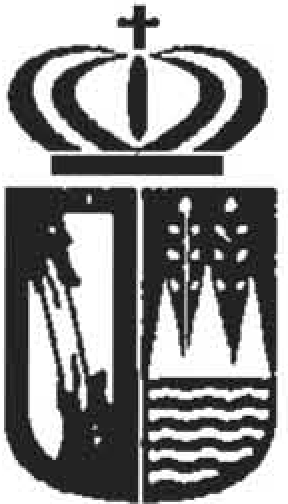 Bases de presentación de las cuentasLos Principios Contables utilizados  para  la elaboración  de estas  cuentas anuales  son  los recogidos  en la Instrucción  de Contabilidad  Local:Orden  HAP/1781/2013  en el  caso de Modelo NormalAtendiendo a la Disposición transitoria segunda en la que se recoge la Información a incluir en  las  cuentas anuales del ejercicio 2015. Las cuentas anuales relativas al ejercicio  2015  se  elaborarán  teniendo presente  lo siguiente:No se reflejarán en el  balance,  en la cuenta del resultado  económico patrimonial  ni en el resto  de estados que incluyan información comparativa, las cifras relativas al ejercicio o ejercicios anteriores. Por tanto, se omite en todos los estados cualquier i mporte comparativo con  el  ejercicio  2014.2. En  la memoria  se incluirá  una  nota adicional  con el  siguiente contenido:«29. Aspectos derivados de la transición a las nuevas normas contables.Con el objetivo de clarificar el proceso de transición de la contabilidad del ejercicio 2014 a la del ejercicio  2015,  se aporta  la siguiente información:Un estado de conciliación que pone de manifiesto la correspondencia existente  entre  los saldos recogidos en el asiento de apertura de la contabilidad del ejercicio 2015 y los que hubiesen  figurado  en el de cierre de la contabilidad  del ejercicio   2014.El balance, la cuenta del resultado  económico-patrimonial  y  el  Remanente  de  Tesorería incl uidos  en la cuentas del ejercicio  2014.Una descripción de los ajustes realizados en cumplimiento de lo previsto en el apartado 2 de la disposición transitoria anterior, indicando para cada uno de ellos:Identificación del asiento. o	Motivo de su realización.Criterios contables aplicados para el  ejercicio  contable  2015  y  diferencias  con  los  que se aplicaron en el ejercicio   anterior.Cuantificación del impacto que produce en  el  patrimonio  neto  de  la  entidad  el  cambio  de  criterios contables.Cualquier otra circunstancia que se considere relevante para clarificar la realización del asiento.»En la generación de los formularios de la cuenta  general  se detectaron  d iversas  incidencias  que han sido reportadas como  incidencias  a  la empresa  que da soporte  al programa  de contabilidad,  sin que hasta la fecha se hayan  solventado. Por este motivo  algunos  de los modelos  son  provisionales,  o con datos sin verificar.  Entre otros,   se han  detectado errores o inconsistencias  en los    siguientes:-Estado de flujos del patrimonio neto, en el que no coinciden los datos con el balance  de situación.-En el estado de flujos de efectivo, se han detectado errores parciales al menos en los apartados de los flujos pendientes de clasificación.-En el formulario del endeudamiento no figuran las deudas existentes. Esta  información  se  recoge  en la memoria-También  pode  presentar  incorrecciones  el formularios  de acreedores pend ientes aplicar.Concello  de Cedeira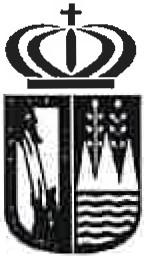 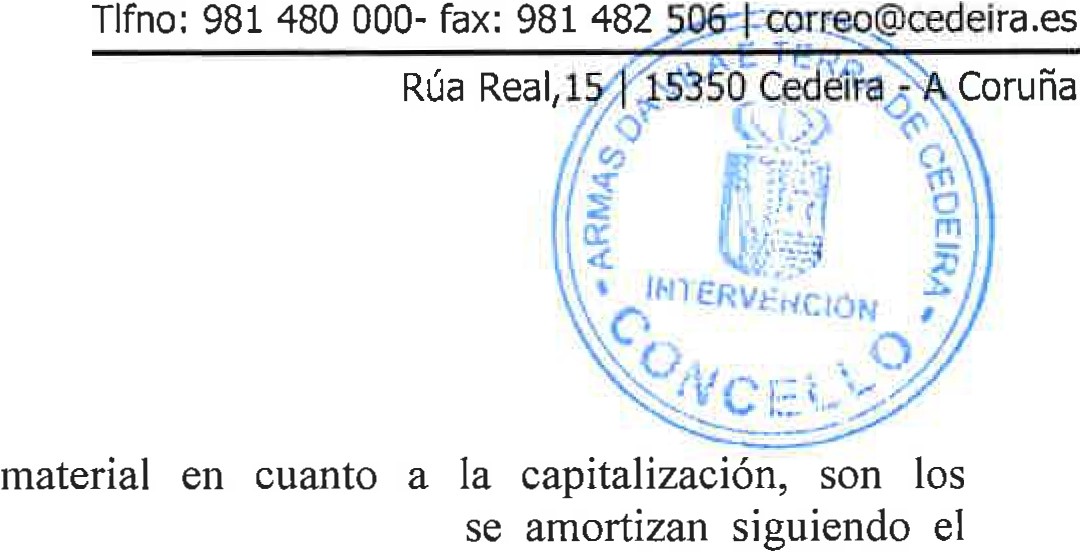 Normas  de valoración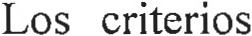 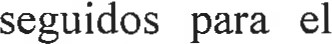 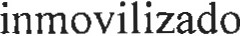 establecidos en las Bases de ejecución del Presupuesto. Estos  bienes  método  lineal,  según  las tablas  de criterios  de amortización fiscales.losLos criterios de valoración de los nuevos activos de inmovilizado son exclusivamente los de coste de adquisición por los bienes  adquiridos  ya  elaborados.  Por  las construcciones  en curso,  están valoradas al coste de las obligaciones reconocidas hasta a 31 de diciembre; a las obras finalizadas se han  incorporado el coste de redacción de proyecto y dirección de obra, que en algunos casos se habían satisfecho como a un gasto ordinario. En ningún caso se ha  incorporado  a valores  de  inmovilizado costes financieros.El Ayuntamiento dispone del inventario contable de bienes  con  los  importes  que  figuran  en  las  cuentas del inmovilizado que debe ser depurado y actualizado. El gestión del inventario contable se  realiza  por  el programa  informático  de Gestión de Activos,  vinculado  al programa de  contabilidad.No  ha sido necesario  dotar provisiones  de ningún  tipo en este ejercicio.No cuenta el Ayuntamiento con inversiones financieras  ni  apartado de existencias  de ningún tipo.  Las deudas que pueden  observarse  en balance  se han valorado  por su valor de   reembolso.Las deudas que tiene el Ayuntamiento son todos del sector de  administraciones  públicas,  sin  que  existan  en  la actualidad préstamos  con  entidades financieras.El método seguido para dotar las provisiones por insolvencias es el procedimiento  de dotación  global,  por lo que a final de cada ejercicio se realiza la estimación util izando el  criterio  de  considerar  de dudoso cobro todos  los créditos de ejercicios  anteriores,  excluido  el propio  ejercicio  corriente.Concello de Cedeira	Tlfno:  981 480  000-  fax:  981 482  506 /   correo@cedeira.es Rúa  Real,15 /   15350  Cedeira  - A Coruña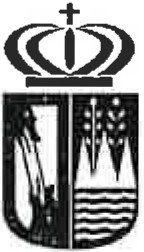 Acontecimientos  posteriores  al cierreLa ICAL  diferencia  dos supuestosLos hechos posteriores que pongan de manifiesto condiciones que ya existían al cierre del ejercicio, que deberán tenerse en cuenta para la formulación o, en su  caso,  para  la  reformulación de las cuentas anuales, siempre antes de  su  aprobación  por  el  órgano competente,  motivando  un ajuste, información  en  la memoria  o ambos; yLos hechos posteriores al cierre del ejercicio que pongan de manifiesto condiciones que  no existían al cierre del mismo, no suponiendo un ajuste en las cuentas anuales, sin perjuicio de incluir, en su caso, i nformación en la memoria con una estimación de su efecto, o de la imposibilidad  de real izar dicha estimación.Todos los supuestos se encuadran dentro  del  primer  supuesto,  ya  comunicados  al  menos  en  teoría, pero que no  llegaron  a conocimiento  de  los gestores  hasta  después  del cierre del ejercicio  y sin posibilidad de ajuste. Por este motivo se recoge esta información en la memoria. Vienen recogidos  en el  informe  de la Intervención,  que literalmente diceO Consorcio de Servizos e Benestar presentou no mes de agosto de 2015 a liquidación polos exercicios 2010 a 2013 en concepto de regularización da achega polos gastos da escala infantil. O documento non chegou ao Interv entor no seu momento e non se contemplou a débeda nos orzamentos nin se presentou recurso contra a liquidación. O total liquidado ascende polos anos sinaldos a 194.544,81 € que non están no orzamento municipal e debería modificarse o orzamento para cubrir a responsabilidade do Concello.No mes de febreiro de 2016 recibiuse informe para esixencia de reintegro da subvención por parte do Ministerio de Turismo Industria e Comercio en concepto do Viveiro de empresas. O total da subvención e dopréstamo vixente que pode  estar incurso no expediente de reintegro é de 42.072, 00 € (para a subvención) e 77.640, 18 (para o préstamo). O total do cal se pode resolver en contra do Cancel/o é de 119. 712,18 € máis os xuros de mora que poidan corresponder. Os xuros de mora contando dende a data do ingreso correspondente (entre o 31 de maio e 02 de xuño de 2010) poden supoñer máis de 30.000 € de xuros  de  mora, importe que tampouco se atopa no orzamento municipal.A Xunta de Galicia no 2016 comunica que desestima a xustijicación presentada para o programa de dotación de ordenadores para dependencias municipais (2015/2/INFOR/1) comprometida por 6.634,68 € por non contar con tres orzamentos presentados. Foron presentadas alegacións sen que conste a resolución das mesmas.Por otra parte, también con origen en 2015 en  el  informe  de  Intervención  se  recogen  las  siguientes  incidencias  respecto  de obras de 2014 o 2015  que afectarán  al presupuesto  de 2016.Outros proxectos de investimento suliñables con trascendencia na liquidación:AJ   Captación  e  abastecemento  en San Andrés :  Tamén figuran  38. 758,72 €  ingresados porConcello de Cedeira	Tlfno: 981 480 000- fax: 981 482 506 1 correo@cedeira.es Rúa Real,15 1 15350 Cedeira - A Coruña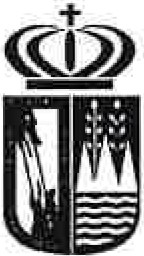 adiantado da contratación do proxecto de Captación e abastecemento en San Andrés que serán incorporados ao 2016. Nesta obra existe un grave inconvinte polo  retraso acumulado a lo menos na certificación da obra. Ademáis da achega da Deputación, ao Concello correspóndelle o 20 por 100 do gasto adxudicado da obra, ademáis de posibles liquidacións e modificacións do contrato. Esta obrafoi adxudicada mediante resolución do 13 de xaneiro de 2015 e unprazo de execución de 53 días naturais, senda asinada o 18 defebreiro de 2015 a acta de comprobación do reformulo e por tanto o prazo máximo para finalizar  a obra era  o 12 de abril de 2015. Non foi ata o 3 de maio de 2016 cando se formalizou a acta de recepción sen que se presentaran no 2015 certificación parciais ou de calquera tipo. Consecuencia do anterior, ademáis do inexplicable retraso na obra, o crédito quefinanciaba a achega municipal (24.244,20 €), financiado co remanente de tesourería non está en vigor, debendo ser agorafinanciado  co remanente de 2015.A   obra   de  Acondicionamento   de  camiños   municipais   en   os   Canda/es  e   Veciñeiraadxudicada o 29 de abril do 2015 por 39. 708,48 € e un prazo de execución de 10 semanas, tampouco foi certificada  no 2015,  senda presentado  un  informe de liquidación o 15 de  abril  de 2016 pendente de resolver. Esta obra foi financiada  con fondos  propios  do  Cancel/o  e tamén deberá ser financiado   ca remanente  de  tesourería do  2015.Apertura de Camiños en Liñares e Muruxás ten unha  subvención  de  12.000  €  da Asociación de Productores de Madera (PROMACE) sen que  se  aprobase  o proxecto  nin  o gasto  correspondente.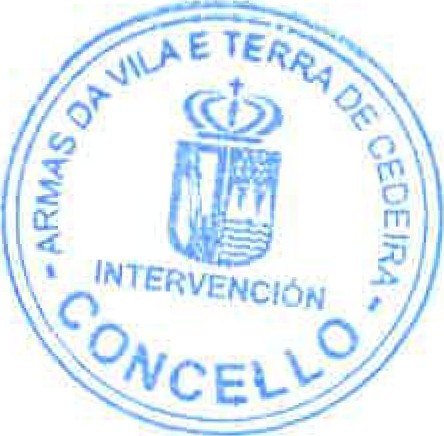 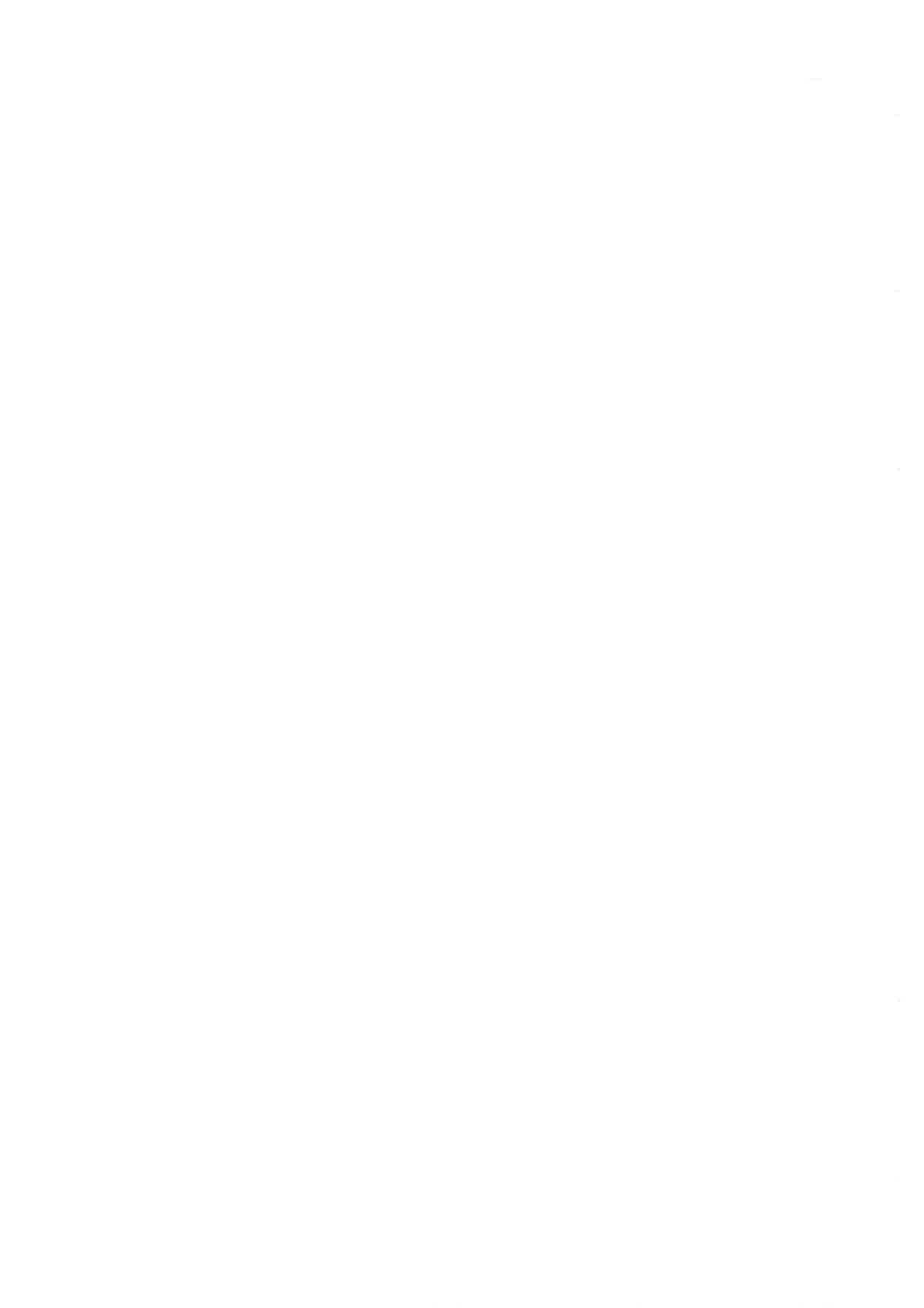 Concello de Cedeira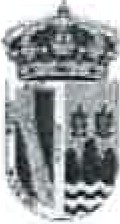 ESTADO DEL REMANENTE DE TESORERÍAFecha Obtención	18/05/2016Pág.EJERCICIO   20151=:J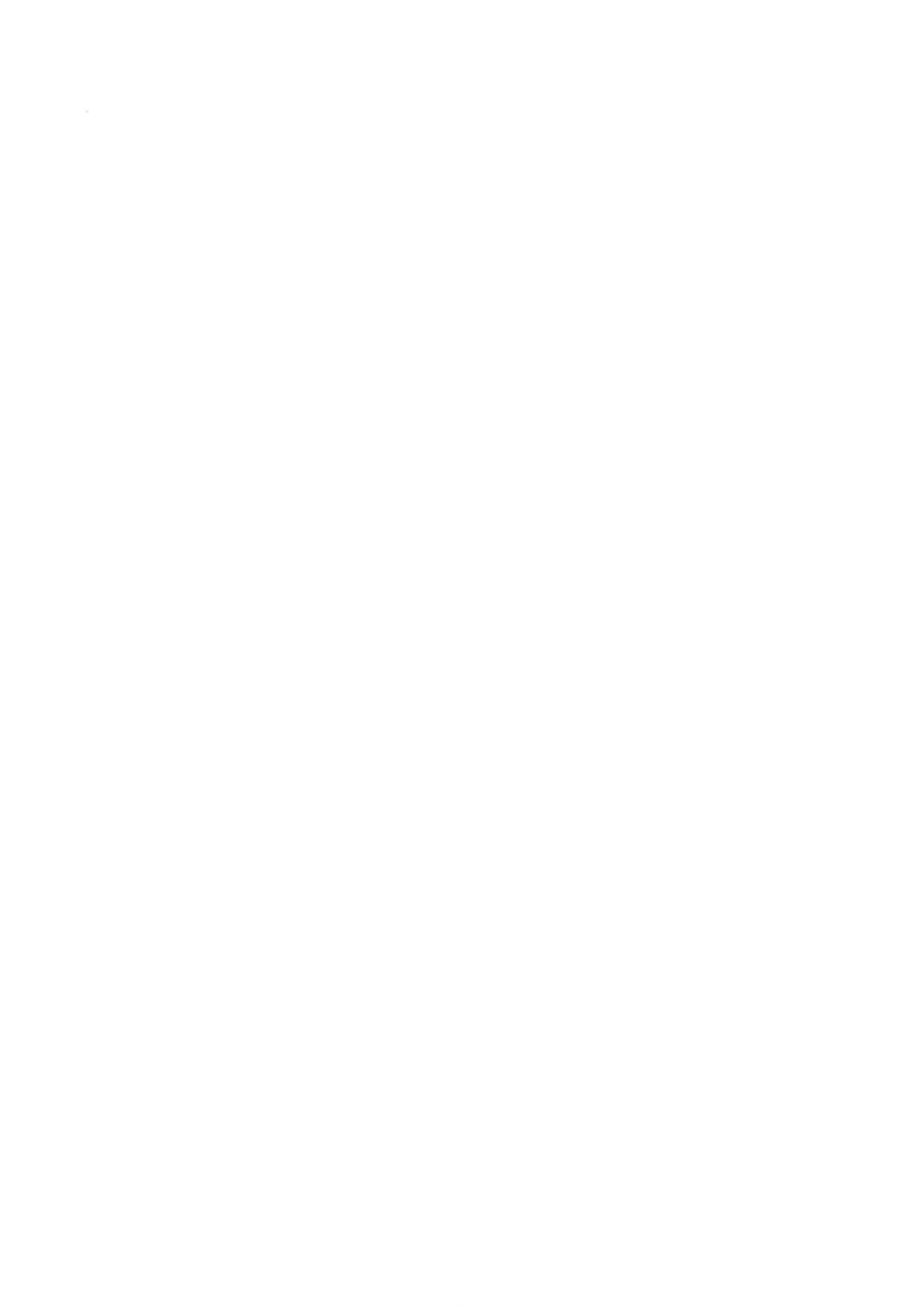 Concello de Cedeira	Fecha Obtención	18/05/2016Pág.	1GASTOS  CON FINANCIACIÓN AFECTADADESVIACIONES  DE FINANCIACIÓN	EJERCICIO   2015Concello de Cedeira	Fecha Obtención	1810512016Pág.	2GASTOS  CON FINANCIACIÓN AFECTADADESVIACIONES  DE FINANCIACIÓN	EJERCICIO   2015Concello de Cedeira	Fecha Obtención	18/05/2016Pág.	3GASTOS  CON FINANCIACIÓN AFECTADADESVIACIONES DE FINANCIACIÓN	EJERCICIO   2015Concello de Cedeira	Fecha Obtención	18/05/2016Pág.	4GASTOS  CON FINANCIACIÓN AFECTADADESVIACIONES DE FINANCIACIÓN	EJERCICIO   2015Concello de Cedeira	Fecha Obtención	18/05/2016Pág.	5GASTOS  CON FINANCIACIÓN AFECTADADESVIACIONES DE FINANCIACIÓN	EJERCICIO   2015Concello de Cedeira	Fecha Obtención	18/05/2016Pág.	6GASTOS  CON FINANCIACIÓN AFECTADADESVIACIONES  DE FINANCIACIÓN	EJERCICIO   2015Concello de Cedeira	Fecha Obtención	18/05/2016Pág.	7GASTOS  CON FINANCIACIÓN AFECTADADESVIACIONES  DE FINANCIACIÓN	EJERCICIO   2015Concello de Cedeira	Fecha Obtención	18/05/2016Pág.	8GASTOS  CON FINANCIACIÓN AFECTADADESVIACIONES  DE FINANCIACIÓN	EJERCICIO   2015tConcello de Cedeira	Fecha Obtención	18/05/2016Pág.	9GASTOS  CON FINANCIACIÓN AFECTADADESVIACIONES  DE FINANCIACIÓN	EJERCICIO   2015Concello de Cedeira	Fecha Obtención	18/05/2016Pág.	10GASTOS  CON FINANCIACIÓN AFECTADADESVIACIONES DE FINANCIACIÓN	EJERCICIO   2015Concello de Cedeira	Fecha Obtención	18/05/2016Pág.	11GASTOS  CON  FINANCIACIÓN AFECTADADESVIACIONES  DE FINANCIACIÓN	EJERCICIO   2015Concello de Cedeira	Fecha Obtención	18/05/2016Pág.	12GASTOS  CON FINANCIACIÓN AFECTADADESVIACIONES  DE FINANCIACIÓN	EJERCICIO   2015Concello de Cedeira	Fecha Obtención	18/05/2016Pág.	13GASTOS  CON FINANCIACIÓN AFECTADADESVIACIONES DE FINANCIACIÓN	EJERCICIO    2015Concello de Cedeira	Fecha Obtención	18/0512016Pág.	14GASTOS  CON FINANCIACIÓN AFECTADADESVIACIONES DE FINANCIACIÓN	EJERCICIO   2015ACTIVOEJ.2015PATRIMONIO  NETO E PASIVOEJ.201 5A) Activo no corriente1) Inmovilizado  Intangible5. Otro inmovilizado intangible11) lnmovillzado material1. TerrenosConstruccioneslnraestructurasBienes del patrimonio históricoOtro inmovilizado materialInmovilizado material en curso yanticiposIV) Patrimonio público del suelo4.Otro patrimonio público del sueloB) Activo corriente111) Deudores y otras cuentas a cobrar2.Otras cuentas a cobrarVII) Efectivo y otros activos liquides equivalentesOtros activos líquidos equivalentesTesoreríaTOTAL ACTIVO (A+B)A) Activo no corriente1) Inmovilizado  Intangible5. Otro inmovilizado intangible11) lnmovillzado material1. TerrenosConstruccioneslnraestructurasBienes del patrimonio históricoOtro inmovilizado materialInmovilizado material en curso yanticiposIV) Patrimonio público del suelo4.Otro patrimonio público del sueloB) Activo corriente111) Deudores y otras cuentas a cobrar2.Otras cuentas a cobrarVII) Efectivo y otros activos liquides equivalentesOtros activos líquidos equivalentesTesoreríaTOTAL ACTIVO (A+B)18.531.698,42A) Activo no corriente1) Inmovilizado  Intangible5. Otro inmovilizado intangible11) lnmovillzado material1. TerrenosConstruccioneslnraestructurasBienes del patrimonio históricoOtro inmovilizado materialInmovilizado material en curso yanticiposIV) Patrimonio público del suelo4.Otro patrimonio público del sueloB) Activo corriente111) Deudores y otras cuentas a cobrar2.Otras cuentas a cobrarVII) Efectivo y otros activos liquides equivalentesOtros activos líquidos equivalentesTesoreríaTOTAL ACTIVO (A+B)17.779.840,72   A) Patrimonio neto13.851,2013.851,20    1) Patrimonio17.592.105,74    1, Patrimonio1.515.605 ,51    11) Patrimonio generadoResultados de ejercicios 6·191·796•63   anteriores4.895.902,25  2. Resultado del ejercicio4.195,80   IV) Subvenciones recibidas pendientes de imputación a resultados2.406.335 ,84 1. Subvenciones recibidas pendientes de imputación a resultados 2.578.269,71    B) Pasivo no corriente173.883,78173.883, 78 11) Deudas a largo plazo 1.696.003,84   4. Otras deudas14.862,86   C) Pasivo corriente14.862,861.681.140,98  11) Deudas a corto plazo900.000,00    4. Otras deudas,98    IV) Acreedores y otras cuentas a pagar a corto plazoAcreedores por operaciones de gestiónOtras cuentas a pagarAdministraciones públicas19.475.844,56   TOTAL PATRIMONIO NETO Y PASIVO (A+B+C)17.779.840,72   A) Patrimonio neto13.851,2013.851,20    1) Patrimonio17.592.105,74    1, Patrimonio1.515.605 ,51    11) Patrimonio generadoResultados de ejercicios 6·191·796•63   anteriores4.895.902,25  2. Resultado del ejercicio4.195,80   IV) Subvenciones recibidas pendientes de imputación a resultados2.406.335 ,84 1. Subvenciones recibidas pendientes de imputación a resultados 2.578.269,71    B) Pasivo no corriente173.883,78173.883, 78 11) Deudas a largo plazo 1.696.003,84   4. Otras deudas14.862,86   C) Pasivo corriente14.862,861.681.140,98  11) Deudas a corto plazo900.000,00    4. Otras deudas,98    IV) Acreedores y otras cuentas a pagar a corto plazoAcreedores por operaciones de gestiónOtras cuentas a pagarAdministraciones públicas19.475.844,56   TOTAL PATRIMONIO NETO Y PASIVO (A+B+C)18.531.698,42A) Activo no corriente1) Inmovilizado  Intangible5. Otro inmovilizado intangible11) lnmovillzado material1. TerrenosConstruccioneslnraestructurasBienes del patrimonio históricoOtro inmovilizado materialInmovilizado material en curso yanticiposIV) Patrimonio público del suelo4.Otro patrimonio público del sueloB) Activo corriente111) Deudores y otras cuentas a cobrar2.Otras cuentas a cobrarVII) Efectivo y otros activos liquides equivalentesOtros activos líquidos equivalentesTesoreríaTOTAL ACTIVO (A+B)17.779.840,72   A) Patrimonio neto13.851,2013.851,20    1) Patrimonio17.592.105,74    1, Patrimonio1.515.605 ,51    11) Patrimonio generadoResultados de ejercicios 6·191·796•63   anteriores4.895.902,25  2. Resultado del ejercicio4.195,80   IV) Subvenciones recibidas pendientes de imputación a resultados2.406.335 ,84 1. Subvenciones recibidas pendientes de imputación a resultados 2.578.269,71    B) Pasivo no corriente173.883,78173.883, 78 11) Deudas a largo plazo 1.696.003,84   4. Otras deudas14.862,86   C) Pasivo corriente14.862,861.681.140,98  11) Deudas a corto plazo900.000,00    4. Otras deudas,98    IV) Acreedores y otras cuentas a pagar a corto plazoAcreedores por operaciones de gestiónOtras cuentas a pagarAdministraciones públicas19.475.844,56   TOTAL PATRIMONIO NETO Y PASIVO (A+B+C)17.779.840,72   A) Patrimonio neto13.851,2013.851,20    1) Patrimonio17.592.105,74    1, Patrimonio1.515.605 ,51    11) Patrimonio generadoResultados de ejercicios 6·191·796•63   anteriores4.895.902,25  2. Resultado del ejercicio4.195,80   IV) Subvenciones recibidas pendientes de imputación a resultados2.406.335 ,84 1. Subvenciones recibidas pendientes de imputación a resultados 2.578.269,71    B) Pasivo no corriente173.883,78173.883, 78 11) Deudas a largo plazo 1.696.003,84   4. Otras deudas14.862,86   C) Pasivo corriente14.862,861.681.140,98  11) Deudas a corto plazo900.000,00    4. Otras deudas,98    IV) Acreedores y otras cuentas a pagar a corto plazoAcreedores por operaciones de gestiónOtras cuentas a pagarAdministraciones públicas19.475.844,56   TOTAL PATRIMONIO NETO Y PASIVO (A+B+C)A) Activo no corriente1) Inmovilizado  Intangible5. Otro inmovilizado intangible11) lnmovillzado material1. TerrenosConstruccioneslnraestructurasBienes del patrimonio históricoOtro inmovilizado materialInmovilizado material en curso yanticiposIV) Patrimonio público del suelo4.Otro patrimonio público del sueloB) Activo corriente111) Deudores y otras cuentas a cobrar2.Otras cuentas a cobrarVII) Efectivo y otros activos liquides equivalentesOtros activos líquidos equivalentesTesoreríaTOTAL ACTIVO (A+B)17.779.840,72   A) Patrimonio neto13.851,2013.851,20    1) Patrimonio17.592.105,74    1, Patrimonio1.515.605 ,51    11) Patrimonio generadoResultados de ejercicios 6·191·796•63   anteriores4.895.902,25  2. Resultado del ejercicio4.195,80   IV) Subvenciones recibidas pendientes de imputación a resultados2.406.335 ,84 1. Subvenciones recibidas pendientes de imputación a resultados 2.578.269,71    B) Pasivo no corriente173.883,78173.883, 78 11) Deudas a largo plazo 1.696.003,84   4. Otras deudas14.862,86   C) Pasivo corriente14.862,861.681.140,98  11) Deudas a corto plazo900.000,00    4. Otras deudas,98    IV) Acreedores y otras cuentas a pagar a corto plazoAcreedores por operaciones de gestiónOtras cuentas a pagarAdministraciones públicas19.475.844,56   TOTAL PATRIMONIO NETO Y PASIVO (A+B+C)17.779.840,72   A) Patrimonio neto13.851,2013.851,20    1) Patrimonio17.592.105,74    1, Patrimonio1.515.605 ,51    11) Patrimonio generadoResultados de ejercicios 6·191·796•63   anteriores4.895.902,25  2. Resultado del ejercicio4.195,80   IV) Subvenciones recibidas pendientes de imputación a resultados2.406.335 ,84 1. Subvenciones recibidas pendientes de imputación a resultados 2.578.269,71    B) Pasivo no corriente173.883,78173.883, 78 11) Deudas a largo plazo 1.696.003,84   4. Otras deudas14.862,86   C) Pasivo corriente14.862,861.681.140,98  11) Deudas a corto plazo900.000,00    4. Otras deudas,98    IV) Acreedores y otras cuentas a pagar a corto plazoAcreedores por operaciones de gestiónOtras cuentas a pagarAdministraciones públicas19.475.844,56   TOTAL PATRIMONIO NETO Y PASIVO (A+B+C)3.759.679,31A) Activo no corriente1) Inmovilizado  Intangible5. Otro inmovilizado intangible11) lnmovillzado material1. TerrenosConstruccioneslnraestructurasBienes del patrimonio históricoOtro inmovilizado materialInmovilizado material en curso yanticiposIV) Patrimonio público del suelo4.Otro patrimonio público del sueloB) Activo corriente111) Deudores y otras cuentas a cobrar2.Otras cuentas a cobrarVII) Efectivo y otros activos liquides equivalentesOtros activos líquidos equivalentesTesoreríaTOTAL ACTIVO (A+B)17.779.840,72   A) Patrimonio neto13.851,2013.851,20    1) Patrimonio17.592.105,74    1, Patrimonio1.515.605 ,51    11) Patrimonio generadoResultados de ejercicios 6·191·796•63   anteriores4.895.902,25  2. Resultado del ejercicio4.195,80   IV) Subvenciones recibidas pendientes de imputación a resultados2.406.335 ,84 1. Subvenciones recibidas pendientes de imputación a resultados 2.578.269,71    B) Pasivo no corriente173.883,78173.883, 78 11) Deudas a largo plazo 1.696.003,84   4. Otras deudas14.862,86   C) Pasivo corriente14.862,861.681.140,98  11) Deudas a corto plazo900.000,00    4. Otras deudas,98    IV) Acreedores y otras cuentas a pagar a corto plazoAcreedores por operaciones de gestiónOtras cuentas a pagarAdministraciones públicas19.475.844,56   TOTAL PATRIMONIO NETO Y PASIVO (A+B+C)17.779.840,72   A) Patrimonio neto13.851,2013.851,20    1) Patrimonio17.592.105,74    1, Patrimonio1.515.605 ,51    11) Patrimonio generadoResultados de ejercicios 6·191·796•63   anteriores4.895.902,25  2. Resultado del ejercicio4.195,80   IV) Subvenciones recibidas pendientes de imputación a resultados2.406.335 ,84 1. Subvenciones recibidas pendientes de imputación a resultados 2.578.269,71    B) Pasivo no corriente173.883,78173.883, 78 11) Deudas a largo plazo 1.696.003,84   4. Otras deudas14.862,86   C) Pasivo corriente14.862,861.681.140,98  11) Deudas a corto plazo900.000,00    4. Otras deudas,98    IV) Acreedores y otras cuentas a pagar a corto plazoAcreedores por operaciones de gestiónOtras cuentas a pagarAdministraciones públicas19.475.844,56   TOTAL PATRIMONIO NETO Y PASIVO (A+B+C)3.759.679,31A) Activo no corriente1) Inmovilizado  Intangible5. Otro inmovilizado intangible11) lnmovillzado material1. TerrenosConstruccioneslnraestructurasBienes del patrimonio históricoOtro inmovilizado materialInmovilizado material en curso yanticiposIV) Patrimonio público del suelo4.Otro patrimonio público del sueloB) Activo corriente111) Deudores y otras cuentas a cobrar2.Otras cuentas a cobrarVII) Efectivo y otros activos liquides equivalentesOtros activos líquidos equivalentesTesoreríaTOTAL ACTIVO (A+B)17.779.840,72   A) Patrimonio neto13.851,2013.851,20    1) Patrimonio17.592.105,74    1, Patrimonio1.515.605 ,51    11) Patrimonio generadoResultados de ejercicios 6·191·796•63   anteriores4.895.902,25  2. Resultado del ejercicio4.195,80   IV) Subvenciones recibidas pendientes de imputación a resultados2.406.335 ,84 1. Subvenciones recibidas pendientes de imputación a resultados 2.578.269,71    B) Pasivo no corriente173.883,78173.883, 78 11) Deudas a largo plazo 1.696.003,84   4. Otras deudas14.862,86   C) Pasivo corriente14.862,861.681.140,98  11) Deudas a corto plazo900.000,00    4. Otras deudas,98    IV) Acreedores y otras cuentas a pagar a corto plazoAcreedores por operaciones de gestiónOtras cuentas a pagarAdministraciones públicas19.475.844,56   TOTAL PATRIMONIO NETO Y PASIVO (A+B+C)17.779.840,72   A) Patrimonio neto13.851,2013.851,20    1) Patrimonio17.592.105,74    1, Patrimonio1.515.605 ,51    11) Patrimonio generadoResultados de ejercicios 6·191·796•63   anteriores4.895.902,25  2. Resultado del ejercicio4.195,80   IV) Subvenciones recibidas pendientes de imputación a resultados2.406.335 ,84 1. Subvenciones recibidas pendientes de imputación a resultados 2.578.269,71    B) Pasivo no corriente173.883,78173.883, 78 11) Deudas a largo plazo 1.696.003,84   4. Otras deudas14.862,86   C) Pasivo corriente14.862,861.681.140,98  11) Deudas a corto plazo900.000,00    4. Otras deudas,98    IV) Acreedores y otras cuentas a pagar a corto plazoAcreedores por operaciones de gestiónOtras cuentas a pagarAdministraciones públicas19.475.844,56   TOTAL PATRIMONIO NETO Y PASIVO (A+B+C)14.304.117,94A) Activo no corriente1) Inmovilizado  Intangible5. Otro inmovilizado intangible11) lnmovillzado material1. TerrenosConstruccioneslnraestructurasBienes del patrimonio históricoOtro inmovilizado materialInmovilizado material en curso yanticiposIV) Patrimonio público del suelo4.Otro patrimonio público del sueloB) Activo corriente111) Deudores y otras cuentas a cobrar2.Otras cuentas a cobrarVII) Efectivo y otros activos liquides equivalentesOtros activos líquidos equivalentesTesoreríaTOTAL ACTIVO (A+B)17.779.840,72   A) Patrimonio neto13.851,2013.851,20    1) Patrimonio17.592.105,74    1, Patrimonio1.515.605 ,51    11) Patrimonio generadoResultados de ejercicios 6·191·796•63   anteriores4.895.902,25  2. Resultado del ejercicio4.195,80   IV) Subvenciones recibidas pendientes de imputación a resultados2.406.335 ,84 1. Subvenciones recibidas pendientes de imputación a resultados 2.578.269,71    B) Pasivo no corriente173.883,78173.883, 78 11) Deudas a largo plazo 1.696.003,84   4. Otras deudas14.862,86   C) Pasivo corriente14.862,861.681.140,98  11) Deudas a corto plazo900.000,00    4. Otras deudas,98    IV) Acreedores y otras cuentas a pagar a corto plazoAcreedores por operaciones de gestiónOtras cuentas a pagarAdministraciones públicas19.475.844,56   TOTAL PATRIMONIO NETO Y PASIVO (A+B+C)17.779.840,72   A) Patrimonio neto13.851,2013.851,20    1) Patrimonio17.592.105,74    1, Patrimonio1.515.605 ,51    11) Patrimonio generadoResultados de ejercicios 6·191·796•63   anteriores4.895.902,25  2. Resultado del ejercicio4.195,80   IV) Subvenciones recibidas pendientes de imputación a resultados2.406.335 ,84 1. Subvenciones recibidas pendientes de imputación a resultados 2.578.269,71    B) Pasivo no corriente173.883,78173.883, 78 11) Deudas a largo plazo 1.696.003,84   4. Otras deudas14.862,86   C) Pasivo corriente14.862,861.681.140,98  11) Deudas a corto plazo900.000,00    4. Otras deudas,98    IV) Acreedores y otras cuentas a pagar a corto plazoAcreedores por operaciones de gestiónOtras cuentas a pagarAdministraciones públicas19.475.844,56   TOTAL PATRIMONIO NETO Y PASIVO (A+B+C)14.846.701,67A) Activo no corriente1) Inmovilizado  Intangible5. Otro inmovilizado intangible11) lnmovillzado material1. TerrenosConstruccioneslnraestructurasBienes del patrimonio históricoOtro inmovilizado materialInmovilizado material en curso yanticiposIV) Patrimonio público del suelo4.Otro patrimonio público del sueloB) Activo corriente111) Deudores y otras cuentas a cobrar2.Otras cuentas a cobrarVII) Efectivo y otros activos liquides equivalentesOtros activos líquidos equivalentesTesoreríaTOTAL ACTIVO (A+B)17.779.840,72   A) Patrimonio neto13.851,2013.851,20    1) Patrimonio17.592.105,74    1, Patrimonio1.515.605 ,51    11) Patrimonio generadoResultados de ejercicios 6·191·796•63   anteriores4.895.902,25  2. Resultado del ejercicio4.195,80   IV) Subvenciones recibidas pendientes de imputación a resultados2.406.335 ,84 1. Subvenciones recibidas pendientes de imputación a resultados 2.578.269,71    B) Pasivo no corriente173.883,78173.883, 78 11) Deudas a largo plazo 1.696.003,84   4. Otras deudas14.862,86   C) Pasivo corriente14.862,861.681.140,98  11) Deudas a corto plazo900.000,00    4. Otras deudas,98    IV) Acreedores y otras cuentas a pagar a corto plazoAcreedores por operaciones de gestiónOtras cuentas a pagarAdministraciones públicas19.475.844,56   TOTAL PATRIMONIO NETO Y PASIVO (A+B+C)17.779.840,72   A) Patrimonio neto13.851,2013.851,20    1) Patrimonio17.592.105,74    1, Patrimonio1.515.605 ,51    11) Patrimonio generadoResultados de ejercicios 6·191·796•63   anteriores4.895.902,25  2. Resultado del ejercicio4.195,80   IV) Subvenciones recibidas pendientes de imputación a resultados2.406.335 ,84 1. Subvenciones recibidas pendientes de imputación a resultados 2.578.269,71    B) Pasivo no corriente173.883,78173.883, 78 11) Deudas a largo plazo 1.696.003,84   4. Otras deudas14.862,86   C) Pasivo corriente14.862,861.681.140,98  11) Deudas a corto plazo900.000,00    4. Otras deudas,98    IV) Acreedores y otras cuentas a pagar a corto plazoAcreedores por operaciones de gestiónOtras cuentas a pagarAdministraciones públicas19.475.844,56   TOTAL PATRIMONIO NETO Y PASIVO (A+B+C)-542 .583,73A) Activo no corriente1) Inmovilizado  Intangible5. Otro inmovilizado intangible11) lnmovillzado material1. TerrenosConstruccioneslnraestructurasBienes del patrimonio históricoOtro inmovilizado materialInmovilizado material en curso yanticiposIV) Patrimonio público del suelo4.Otro patrimonio público del sueloB) Activo corriente111) Deudores y otras cuentas a cobrar2.Otras cuentas a cobrarVII) Efectivo y otros activos liquides equivalentesOtros activos líquidos equivalentesTesoreríaTOTAL ACTIVO (A+B)17.779.840,72   A) Patrimonio neto13.851,2013.851,20    1) Patrimonio17.592.105,74    1, Patrimonio1.515.605 ,51    11) Patrimonio generadoResultados de ejercicios 6·191·796•63   anteriores4.895.902,25  2. Resultado del ejercicio4.195,80   IV) Subvenciones recibidas pendientes de imputación a resultados2.406.335 ,84 1. Subvenciones recibidas pendientes de imputación a resultados 2.578.269,71    B) Pasivo no corriente173.883,78173.883, 78 11) Deudas a largo plazo 1.696.003,84   4. Otras deudas14.862,86   C) Pasivo corriente14.862,861.681.140,98  11) Deudas a corto plazo900.000,00    4. Otras deudas,98    IV) Acreedores y otras cuentas a pagar a corto plazoAcreedores por operaciones de gestiónOtras cuentas a pagarAdministraciones públicas19.475.844,56   TOTAL PATRIMONIO NETO Y PASIVO (A+B+C)17.779.840,72   A) Patrimonio neto13.851,2013.851,20    1) Patrimonio17.592.105,74    1, Patrimonio1.515.605 ,51    11) Patrimonio generadoResultados de ejercicios 6·191·796•63   anteriores4.895.902,25  2. Resultado del ejercicio4.195,80   IV) Subvenciones recibidas pendientes de imputación a resultados2.406.335 ,84 1. Subvenciones recibidas pendientes de imputación a resultados 2.578.269,71    B) Pasivo no corriente173.883,78173.883, 78 11) Deudas a largo plazo 1.696.003,84   4. Otras deudas14.862,86   C) Pasivo corriente14.862,861.681.140,98  11) Deudas a corto plazo900.000,00    4. Otras deudas,98    IV) Acreedores y otras cuentas a pagar a corto plazoAcreedores por operaciones de gestiónOtras cuentas a pagarAdministraciones públicas19.475.844,56   TOTAL PATRIMONIO NETO Y PASIVO (A+B+C)467.901,17A) Activo no corriente1) Inmovilizado  Intangible5. Otro inmovilizado intangible11) lnmovillzado material1. TerrenosConstruccioneslnraestructurasBienes del patrimonio históricoOtro inmovilizado materialInmovilizado material en curso yanticiposIV) Patrimonio público del suelo4.Otro patrimonio público del sueloB) Activo corriente111) Deudores y otras cuentas a cobrar2.Otras cuentas a cobrarVII) Efectivo y otros activos liquides equivalentesOtros activos líquidos equivalentesTesoreríaTOTAL ACTIVO (A+B)17.779.840,72   A) Patrimonio neto13.851,2013.851,20    1) Patrimonio17.592.105,74    1, Patrimonio1.515.605 ,51    11) Patrimonio generadoResultados de ejercicios 6·191·796•63   anteriores4.895.902,25  2. Resultado del ejercicio4.195,80   IV) Subvenciones recibidas pendientes de imputación a resultados2.406.335 ,84 1. Subvenciones recibidas pendientes de imputación a resultados 2.578.269,71    B) Pasivo no corriente173.883,78173.883, 78 11) Deudas a largo plazo 1.696.003,84   4. Otras deudas14.862,86   C) Pasivo corriente14.862,861.681.140,98  11) Deudas a corto plazo900.000,00    4. Otras deudas,98    IV) Acreedores y otras cuentas a pagar a corto plazoAcreedores por operaciones de gestiónOtras cuentas a pagarAdministraciones públicas19.475.844,56   TOTAL PATRIMONIO NETO Y PASIVO (A+B+C)17.779.840,72   A) Patrimonio neto13.851,2013.851,20    1) Patrimonio17.592.105,74    1, Patrimonio1.515.605 ,51    11) Patrimonio generadoResultados de ejercicios 6·191·796•63   anteriores4.895.902,25  2. Resultado del ejercicio4.195,80   IV) Subvenciones recibidas pendientes de imputación a resultados2.406.335 ,84 1. Subvenciones recibidas pendientes de imputación a resultados 2.578.269,71    B) Pasivo no corriente173.883,78173.883, 78 11) Deudas a largo plazo 1.696.003,84   4. Otras deudas14.862,86   C) Pasivo corriente14.862,861.681.140,98  11) Deudas a corto plazo900.000,00    4. Otras deudas,98    IV) Acreedores y otras cuentas a pagar a corto plazoAcreedores por operaciones de gestiónOtras cuentas a pagarAdministraciones públicas19.475.844,56   TOTAL PATRIMONIO NETO Y PASIVO (A+B+C)467.901 ,17A) Activo no corriente1) Inmovilizado  Intangible5. Otro inmovilizado intangible11) lnmovillzado material1. TerrenosConstruccioneslnraestructurasBienes del patrimonio históricoOtro inmovilizado materialInmovilizado material en curso yanticiposIV) Patrimonio público del suelo4.Otro patrimonio público del sueloB) Activo corriente111) Deudores y otras cuentas a cobrar2.Otras cuentas a cobrarVII) Efectivo y otros activos liquides equivalentesOtros activos líquidos equivalentesTesoreríaTOTAL ACTIVO (A+B)17.779.840,72   A) Patrimonio neto13.851,2013.851,20    1) Patrimonio17.592.105,74    1, Patrimonio1.515.605 ,51    11) Patrimonio generadoResultados de ejercicios 6·191·796•63   anteriores4.895.902,25  2. Resultado del ejercicio4.195,80   IV) Subvenciones recibidas pendientes de imputación a resultados2.406.335 ,84 1. Subvenciones recibidas pendientes de imputación a resultados 2.578.269,71    B) Pasivo no corriente173.883,78173.883, 78 11) Deudas a largo plazo 1.696.003,84   4. Otras deudas14.862,86   C) Pasivo corriente14.862,861.681.140,98  11) Deudas a corto plazo900.000,00    4. Otras deudas,98    IV) Acreedores y otras cuentas a pagar a corto plazoAcreedores por operaciones de gestiónOtras cuentas a pagarAdministraciones públicas19.475.844,56   TOTAL PATRIMONIO NETO Y PASIVO (A+B+C)17.779.840,72   A) Patrimonio neto13.851,2013.851,20    1) Patrimonio17.592.105,74    1, Patrimonio1.515.605 ,51    11) Patrimonio generadoResultados de ejercicios 6·191·796•63   anteriores4.895.902,25  2. Resultado del ejercicio4.195,80   IV) Subvenciones recibidas pendientes de imputación a resultados2.406.335 ,84 1. Subvenciones recibidas pendientes de imputación a resultados 2.578.269,71    B) Pasivo no corriente173.883,78173.883, 78 11) Deudas a largo plazo 1.696.003,84   4. Otras deudas14.862,86   C) Pasivo corriente14.862,861.681.140,98  11) Deudas a corto plazo900.000,00    4. Otras deudas,98    IV) Acreedores y otras cuentas a pagar a corto plazoAcreedores por operaciones de gestiónOtras cuentas a pagarAdministraciones públicas19.475.844,56   TOTAL PATRIMONIO NETO Y PASIVO (A+B+C)275.724,70A) Activo no corriente1) Inmovilizado  Intangible5. Otro inmovilizado intangible11) lnmovillzado material1. TerrenosConstruccioneslnraestructurasBienes del patrimonio históricoOtro inmovilizado materialInmovilizado material en curso yanticiposIV) Patrimonio público del suelo4.Otro patrimonio público del sueloB) Activo corriente111) Deudores y otras cuentas a cobrar2.Otras cuentas a cobrarVII) Efectivo y otros activos liquides equivalentesOtros activos líquidos equivalentesTesoreríaTOTAL ACTIVO (A+B)17.779.840,72   A) Patrimonio neto13.851,2013.851,20    1) Patrimonio17.592.105,74    1, Patrimonio1.515.605 ,51    11) Patrimonio generadoResultados de ejercicios 6·191·796•63   anteriores4.895.902,25  2. Resultado del ejercicio4.195,80   IV) Subvenciones recibidas pendientes de imputación a resultados2.406.335 ,84 1. Subvenciones recibidas pendientes de imputación a resultados 2.578.269,71    B) Pasivo no corriente173.883,78173.883, 78 11) Deudas a largo plazo 1.696.003,84   4. Otras deudas14.862,86   C) Pasivo corriente14.862,861.681.140,98  11) Deudas a corto plazo900.000,00    4. Otras deudas,98    IV) Acreedores y otras cuentas a pagar a corto plazoAcreedores por operaciones de gestiónOtras cuentas a pagarAdministraciones públicas19.475.844,56   TOTAL PATRIMONIO NETO Y PASIVO (A+B+C)17.779.840,72   A) Patrimonio neto13.851,2013.851,20    1) Patrimonio17.592.105,74    1, Patrimonio1.515.605 ,51    11) Patrimonio generadoResultados de ejercicios 6·191·796•63   anteriores4.895.902,25  2. Resultado del ejercicio4.195,80   IV) Subvenciones recibidas pendientes de imputación a resultados2.406.335 ,84 1. Subvenciones recibidas pendientes de imputación a resultados 2.578.269,71    B) Pasivo no corriente173.883,78173.883, 78 11) Deudas a largo plazo 1.696.003,84   4. Otras deudas14.862,86   C) Pasivo corriente14.862,861.681.140,98  11) Deudas a corto plazo900.000,00    4. Otras deudas,98    IV) Acreedores y otras cuentas a pagar a corto plazoAcreedores por operaciones de gestiónOtras cuentas a pagarAdministraciones públicas19.475.844,56   TOTAL PATRIMONIO NETO Y PASIVO (A+B+C)A) Activo no corriente1) Inmovilizado  Intangible5. Otro inmovilizado intangible11) lnmovillzado material1. TerrenosConstruccioneslnraestructurasBienes del patrimonio históricoOtro inmovilizado materialInmovilizado material en curso yanticiposIV) Patrimonio público del suelo4.Otro patrimonio público del sueloB) Activo corriente111) Deudores y otras cuentas a cobrar2.Otras cuentas a cobrarVII) Efectivo y otros activos liquides equivalentesOtros activos líquidos equivalentesTesoreríaTOTAL ACTIVO (A+B)17.779.840,72   A) Patrimonio neto13.851,2013.851,20    1) Patrimonio17.592.105,74    1, Patrimonio1.515.605 ,51    11) Patrimonio generadoResultados de ejercicios 6·191·796•63   anteriores4.895.902,25  2. Resultado del ejercicio4.195,80   IV) Subvenciones recibidas pendientes de imputación a resultados2.406.335 ,84 1. Subvenciones recibidas pendientes de imputación a resultados 2.578.269,71    B) Pasivo no corriente173.883,78173.883, 78 11) Deudas a largo plazo 1.696.003,84   4. Otras deudas14.862,86   C) Pasivo corriente14.862,861.681.140,98  11) Deudas a corto plazo900.000,00    4. Otras deudas,98    IV) Acreedores y otras cuentas a pagar a corto plazoAcreedores por operaciones de gestiónOtras cuentas a pagarAdministraciones públicas19.475.844,56   TOTAL PATRIMONIO NETO Y PASIVO (A+B+C)17.779.840,72   A) Patrimonio neto13.851,2013.851,20    1) Patrimonio17.592.105,74    1, Patrimonio1.515.605 ,51    11) Patrimonio generadoResultados de ejercicios 6·191·796•63   anteriores4.895.902,25  2. Resultado del ejercicio4.195,80   IV) Subvenciones recibidas pendientes de imputación a resultados2.406.335 ,84 1. Subvenciones recibidas pendientes de imputación a resultados 2.578.269,71    B) Pasivo no corriente173.883,78173.883, 78 11) Deudas a largo plazo 1.696.003,84   4. Otras deudas14.862,86   C) Pasivo corriente14.862,861.681.140,98  11) Deudas a corto plazo900.000,00    4. Otras deudas,98    IV) Acreedores y otras cuentas a pagar a corto plazoAcreedores por operaciones de gestiónOtras cuentas a pagarAdministraciones públicas19.475.844,56   TOTAL PATRIMONIO NETO Y PASIVO (A+B+C)275.724,70A) Activo no corriente1) Inmovilizado  Intangible5. Otro inmovilizado intangible11) lnmovillzado material1. TerrenosConstruccioneslnraestructurasBienes del patrimonio históricoOtro inmovilizado materialInmovilizado material en curso yanticiposIV) Patrimonio público del suelo4.Otro patrimonio público del sueloB) Activo corriente111) Deudores y otras cuentas a cobrar2.Otras cuentas a cobrarVII) Efectivo y otros activos liquides equivalentesOtros activos líquidos equivalentesTesoreríaTOTAL ACTIVO (A+B)17.779.840,72   A) Patrimonio neto13.851,2013.851,20    1) Patrimonio17.592.105,74    1, Patrimonio1.515.605 ,51    11) Patrimonio generadoResultados de ejercicios 6·191·796•63   anteriores4.895.902,25  2. Resultado del ejercicio4.195,80   IV) Subvenciones recibidas pendientes de imputación a resultados2.406.335 ,84 1. Subvenciones recibidas pendientes de imputación a resultados 2.578.269,71    B) Pasivo no corriente173.883,78173.883, 78 11) Deudas a largo plazo 1.696.003,84   4. Otras deudas14.862,86   C) Pasivo corriente14.862,861.681.140,98  11) Deudas a corto plazo900.000,00    4. Otras deudas,98    IV) Acreedores y otras cuentas a pagar a corto plazoAcreedores por operaciones de gestiónOtras cuentas a pagarAdministraciones públicas19.475.844,56   TOTAL PATRIMONIO NETO Y PASIVO (A+B+C)17.779.840,72   A) Patrimonio neto13.851,2013.851,20    1) Patrimonio17.592.105,74    1, Patrimonio1.515.605 ,51    11) Patrimonio generadoResultados de ejercicios 6·191·796•63   anteriores4.895.902,25  2. Resultado del ejercicio4.195,80   IV) Subvenciones recibidas pendientes de imputación a resultados2.406.335 ,84 1. Subvenciones recibidas pendientes de imputación a resultados 2.578.269,71    B) Pasivo no corriente173.883,78173.883, 78 11) Deudas a largo plazo 1.696.003,84   4. Otras deudas14.862,86   C) Pasivo corriente14.862,861.681.140,98  11) Deudas a corto plazo900.000,00    4. Otras deudas,98    IV) Acreedores y otras cuentas a pagar a corto plazoAcreedores por operaciones de gestiónOtras cuentas a pagarAdministraciones públicas19.475.844,56   TOTAL PATRIMONIO NETO Y PASIVO (A+B+C)275.724,70A) Activo no corriente1) Inmovilizado  Intangible5. Otro inmovilizado intangible11) lnmovillzado material1. TerrenosConstruccioneslnraestructurasBienes del patrimonio históricoOtro inmovilizado materialInmovilizado material en curso yanticiposIV) Patrimonio público del suelo4.Otro patrimonio público del sueloB) Activo corriente111) Deudores y otras cuentas a cobrar2.Otras cuentas a cobrarVII) Efectivo y otros activos liquides equivalentesOtros activos líquidos equivalentesTesoreríaTOTAL ACTIVO (A+B)17.779.840,72   A) Patrimonio neto13.851,2013.851,20    1) Patrimonio17.592.105,74    1, Patrimonio1.515.605 ,51    11) Patrimonio generadoResultados de ejercicios 6·191·796•63   anteriores4.895.902,25  2. Resultado del ejercicio4.195,80   IV) Subvenciones recibidas pendientes de imputación a resultados2.406.335 ,84 1. Subvenciones recibidas pendientes de imputación a resultados 2.578.269,71    B) Pasivo no corriente173.883,78173.883, 78 11) Deudas a largo plazo 1.696.003,84   4. Otras deudas14.862,86   C) Pasivo corriente14.862,861.681.140,98  11) Deudas a corto plazo900.000,00    4. Otras deudas,98    IV) Acreedores y otras cuentas a pagar a corto plazoAcreedores por operaciones de gestiónOtras cuentas a pagarAdministraciones públicas19.475.844,56   TOTAL PATRIMONIO NETO Y PASIVO (A+B+C)17.779.840,72   A) Patrimonio neto13.851,2013.851,20    1) Patrimonio17.592.105,74    1, Patrimonio1.515.605 ,51    11) Patrimonio generadoResultados de ejercicios 6·191·796•63   anteriores4.895.902,25  2. Resultado del ejercicio4.195,80   IV) Subvenciones recibidas pendientes de imputación a resultados2.406.335 ,84 1. Subvenciones recibidas pendientes de imputación a resultados 2.578.269,71    B) Pasivo no corriente173.883,78173.883, 78 11) Deudas a largo plazo 1.696.003,84   4. Otras deudas14.862,86   C) Pasivo corriente14.862,861.681.140,98  11) Deudas a corto plazo900.000,00    4. Otras deudas,98    IV) Acreedores y otras cuentas a pagar a corto plazoAcreedores por operaciones de gestiónOtras cuentas a pagarAdministraciones públicas19.475.844,56   TOTAL PATRIMONIO NETO Y PASIVO (A+B+C)668.421,44A) Activo no corriente1) Inmovilizado  Intangible5. Otro inmovilizado intangible11) lnmovillzado material1. TerrenosConstruccioneslnraestructurasBienes del patrimonio históricoOtro inmovilizado materialInmovilizado material en curso yanticiposIV) Patrimonio público del suelo4.Otro patrimonio público del sueloB) Activo corriente111) Deudores y otras cuentas a cobrar2.Otras cuentas a cobrarVII) Efectivo y otros activos liquides equivalentesOtros activos líquidos equivalentesTesoreríaTOTAL ACTIVO (A+B)17.779.840,72   A) Patrimonio neto13.851,2013.851,20    1) Patrimonio17.592.105,74    1, Patrimonio1.515.605 ,51    11) Patrimonio generadoResultados de ejercicios 6·191·796•63   anteriores4.895.902,25  2. Resultado del ejercicio4.195,80   IV) Subvenciones recibidas pendientes de imputación a resultados2.406.335 ,84 1. Subvenciones recibidas pendientes de imputación a resultados 2.578.269,71    B) Pasivo no corriente173.883,78173.883, 78 11) Deudas a largo plazo 1.696.003,84   4. Otras deudas14.862,86   C) Pasivo corriente14.862,861.681.140,98  11) Deudas a corto plazo900.000,00    4. Otras deudas,98    IV) Acreedores y otras cuentas a pagar a corto plazoAcreedores por operaciones de gestiónOtras cuentas a pagarAdministraciones públicas19.475.844,56   TOTAL PATRIMONIO NETO Y PASIVO (A+B+C)17.779.840,72   A) Patrimonio neto13.851,2013.851,20    1) Patrimonio17.592.105,74    1, Patrimonio1.515.605 ,51    11) Patrimonio generadoResultados de ejercicios 6·191·796•63   anteriores4.895.902,25  2. Resultado del ejercicio4.195,80   IV) Subvenciones recibidas pendientes de imputación a resultados2.406.335 ,84 1. Subvenciones recibidas pendientes de imputación a resultados 2.578.269,71    B) Pasivo no corriente173.883,78173.883, 78 11) Deudas a largo plazo 1.696.003,84   4. Otras deudas14.862,86   C) Pasivo corriente14.862,861.681.140,98  11) Deudas a corto plazo900.000,00    4. Otras deudas,98    IV) Acreedores y otras cuentas a pagar a corto plazoAcreedores por operaciones de gestiónOtras cuentas a pagarAdministraciones públicas19.475.844,56   TOTAL PATRIMONIO NETO Y PASIVO (A+B+C)A) Activo no corriente1) Inmovilizado  Intangible5. Otro inmovilizado intangible11) lnmovillzado material1. TerrenosConstruccioneslnraestructurasBienes del patrimonio históricoOtro inmovilizado materialInmovilizado material en curso yanticiposIV) Patrimonio público del suelo4.Otro patrimonio público del sueloB) Activo corriente111) Deudores y otras cuentas a cobrar2.Otras cuentas a cobrarVII) Efectivo y otros activos liquides equivalentesOtros activos líquidos equivalentesTesoreríaTOTAL ACTIVO (A+B)17.779.840,72   A) Patrimonio neto13.851,2013.851,20    1) Patrimonio17.592.105,74    1, Patrimonio1.515.605 ,51    11) Patrimonio generadoResultados de ejercicios 6·191·796•63   anteriores4.895.902,25  2. Resultado del ejercicio4.195,80   IV) Subvenciones recibidas pendientes de imputación a resultados2.406.335 ,84 1. Subvenciones recibidas pendientes de imputación a resultados 2.578.269,71    B) Pasivo no corriente173.883,78173.883, 78 11) Deudas a largo plazo 1.696.003,84   4. Otras deudas14.862,86   C) Pasivo corriente14.862,861.681.140,98  11) Deudas a corto plazo900.000,00    4. Otras deudas,98    IV) Acreedores y otras cuentas a pagar a corto plazoAcreedores por operaciones de gestiónOtras cuentas a pagarAdministraciones públicas19.475.844,56   TOTAL PATRIMONIO NETO Y PASIVO (A+B+C)17.779.840,72   A) Patrimonio neto13.851,2013.851,20    1) Patrimonio17.592.105,74    1, Patrimonio1.515.605 ,51    11) Patrimonio generadoResultados de ejercicios 6·191·796•63   anteriores4.895.902,25  2. Resultado del ejercicio4.195,80   IV) Subvenciones recibidas pendientes de imputación a resultados2.406.335 ,84 1. Subvenciones recibidas pendientes de imputación a resultados 2.578.269,71    B) Pasivo no corriente173.883,78173.883, 78 11) Deudas a largo plazo 1.696.003,84   4. Otras deudas14.862,86   C) Pasivo corriente14.862,861.681.140,98  11) Deudas a corto plazo900.000,00    4. Otras deudas,98    IV) Acreedores y otras cuentas a pagar a corto plazoAcreedores por operaciones de gestiónOtras cuentas a pagarAdministraciones públicas19.475.844,56   TOTAL PATRIMONIO NETO Y PASIVO (A+B+C)210.109,11A) Activo no corriente1) Inmovilizado  Intangible5. Otro inmovilizado intangible11) lnmovillzado material1. TerrenosConstruccioneslnraestructurasBienes del patrimonio históricoOtro inmovilizado materialInmovilizado material en curso yanticiposIV) Patrimonio público del suelo4.Otro patrimonio público del sueloB) Activo corriente111) Deudores y otras cuentas a cobrar2.Otras cuentas a cobrarVII) Efectivo y otros activos liquides equivalentesOtros activos líquidos equivalentesTesoreríaTOTAL ACTIVO (A+B)17.779.840,72   A) Patrimonio neto13.851,2013.851,20    1) Patrimonio17.592.105,74    1, Patrimonio1.515.605 ,51    11) Patrimonio generadoResultados de ejercicios 6·191·796•63   anteriores4.895.902,25  2. Resultado del ejercicio4.195,80   IV) Subvenciones recibidas pendientes de imputación a resultados2.406.335 ,84 1. Subvenciones recibidas pendientes de imputación a resultados 2.578.269,71    B) Pasivo no corriente173.883,78173.883, 78 11) Deudas a largo plazo 1.696.003,84   4. Otras deudas14.862,86   C) Pasivo corriente14.862,861.681.140,98  11) Deudas a corto plazo900.000,00    4. Otras deudas,98    IV) Acreedores y otras cuentas a pagar a corto plazoAcreedores por operaciones de gestiónOtras cuentas a pagarAdministraciones públicas19.475.844,56   TOTAL PATRIMONIO NETO Y PASIVO (A+B+C)17.779.840,72   A) Patrimonio neto13.851,2013.851,20    1) Patrimonio17.592.105,74    1, Patrimonio1.515.605 ,51    11) Patrimonio generadoResultados de ejercicios 6·191·796•63   anteriores4.895.902,25  2. Resultado del ejercicio4.195,80   IV) Subvenciones recibidas pendientes de imputación a resultados2.406.335 ,84 1. Subvenciones recibidas pendientes de imputación a resultados 2.578.269,71    B) Pasivo no corriente173.883,78173.883, 78 11) Deudas a largo plazo 1.696.003,84   4. Otras deudas14.862,86   C) Pasivo corriente14.862,861.681.140,98  11) Deudas a corto plazo900.000,00    4. Otras deudas,98    IV) Acreedores y otras cuentas a pagar a corto plazoAcreedores por operaciones de gestiónOtras cuentas a pagarAdministraciones públicas19.475.844,56   TOTAL PATRIMONIO NETO Y PASIVO (A+B+C)210.109,11A) Activo no corriente1) Inmovilizado  Intangible5. Otro inmovilizado intangible11) lnmovillzado material1. TerrenosConstruccioneslnraestructurasBienes del patrimonio históricoOtro inmovilizado materialInmovilizado material en curso yanticiposIV) Patrimonio público del suelo4.Otro patrimonio público del sueloB) Activo corriente111) Deudores y otras cuentas a cobrar2.Otras cuentas a cobrarVII) Efectivo y otros activos liquides equivalentesOtros activos líquidos equivalentesTesoreríaTOTAL ACTIVO (A+B)17.779.840,72   A) Patrimonio neto13.851,2013.851,20    1) Patrimonio17.592.105,74    1, Patrimonio1.515.605 ,51    11) Patrimonio generadoResultados de ejercicios 6·191·796•63   anteriores4.895.902,25  2. Resultado del ejercicio4.195,80   IV) Subvenciones recibidas pendientes de imputación a resultados2.406.335 ,84 1. Subvenciones recibidas pendientes de imputación a resultados 2.578.269,71    B) Pasivo no corriente173.883,78173.883, 78 11) Deudas a largo plazo 1.696.003,84   4. Otras deudas14.862,86   C) Pasivo corriente14.862,861.681.140,98  11) Deudas a corto plazo900.000,00    4. Otras deudas,98    IV) Acreedores y otras cuentas a pagar a corto plazoAcreedores por operaciones de gestiónOtras cuentas a pagarAdministraciones públicas19.475.844,56   TOTAL PATRIMONIO NETO Y PASIVO (A+B+C)17.779.840,72   A) Patrimonio neto13.851,2013.851,20    1) Patrimonio17.592.105,74    1, Patrimonio1.515.605 ,51    11) Patrimonio generadoResultados de ejercicios 6·191·796•63   anteriores4.895.902,25  2. Resultado del ejercicio4.195,80   IV) Subvenciones recibidas pendientes de imputación a resultados2.406.335 ,84 1. Subvenciones recibidas pendientes de imputación a resultados 2.578.269,71    B) Pasivo no corriente173.883,78173.883, 78 11) Deudas a largo plazo 1.696.003,84   4. Otras deudas14.862,86   C) Pasivo corriente14.862,861.681.140,98  11) Deudas a corto plazo900.000,00    4. Otras deudas,98    IV) Acreedores y otras cuentas a pagar a corto plazoAcreedores por operaciones de gestiónOtras cuentas a pagarAdministraciones públicas19.475.844,56   TOTAL PATRIMONIO NETO Y PASIVO (A+B+C)458.312,33A) Activo no corriente1) Inmovilizado  Intangible5. Otro inmovilizado intangible11) lnmovillzado material1. TerrenosConstruccioneslnraestructurasBienes del patrimonio históricoOtro inmovilizado materialInmovilizado material en curso yanticiposIV) Patrimonio público del suelo4.Otro patrimonio público del sueloB) Activo corriente111) Deudores y otras cuentas a cobrar2.Otras cuentas a cobrarVII) Efectivo y otros activos liquides equivalentesOtros activos líquidos equivalentesTesoreríaTOTAL ACTIVO (A+B)17.779.840,72   A) Patrimonio neto13.851,2013.851,20    1) Patrimonio17.592.105,74    1, Patrimonio1.515.605 ,51    11) Patrimonio generadoResultados de ejercicios 6·191·796•63   anteriores4.895.902,25  2. Resultado del ejercicio4.195,80   IV) Subvenciones recibidas pendientes de imputación a resultados2.406.335 ,84 1. Subvenciones recibidas pendientes de imputación a resultados 2.578.269,71    B) Pasivo no corriente173.883,78173.883, 78 11) Deudas a largo plazo 1.696.003,84   4. Otras deudas14.862,86   C) Pasivo corriente14.862,861.681.140,98  11) Deudas a corto plazo900.000,00    4. Otras deudas,98    IV) Acreedores y otras cuentas a pagar a corto plazoAcreedores por operaciones de gestiónOtras cuentas a pagarAdministraciones públicas19.475.844,56   TOTAL PATRIMONIO NETO Y PASIVO (A+B+C)17.779.840,72   A) Patrimonio neto13.851,2013.851,20    1) Patrimonio17.592.105,74    1, Patrimonio1.515.605 ,51    11) Patrimonio generadoResultados de ejercicios 6·191·796•63   anteriores4.895.902,25  2. Resultado del ejercicio4.195,80   IV) Subvenciones recibidas pendientes de imputación a resultados2.406.335 ,84 1. Subvenciones recibidas pendientes de imputación a resultados 2.578.269,71    B) Pasivo no corriente173.883,78173.883, 78 11) Deudas a largo plazo 1.696.003,84   4. Otras deudas14.862,86   C) Pasivo corriente14.862,861.681.140,98  11) Deudas a corto plazo900.000,00    4. Otras deudas,98    IV) Acreedores y otras cuentas a pagar a corto plazoAcreedores por operaciones de gestiónOtras cuentas a pagarAdministraciones públicas19.475.844,56   TOTAL PATRIMONIO NETO Y PASIVO (A+B+C)156.748,08A) Activo no corriente1) Inmovilizado  Intangible5. Otro inmovilizado intangible11) lnmovillzado material1. TerrenosConstruccioneslnraestructurasBienes del patrimonio históricoOtro inmovilizado materialInmovilizado material en curso yanticiposIV) Patrimonio público del suelo4.Otro patrimonio público del sueloB) Activo corriente111) Deudores y otras cuentas a cobrar2.Otras cuentas a cobrarVII) Efectivo y otros activos liquides equivalentesOtros activos líquidos equivalentesTesoreríaTOTAL ACTIVO (A+B)17.779.840,72   A) Patrimonio neto13.851,2013.851,20    1) Patrimonio17.592.105,74    1, Patrimonio1.515.605 ,51    11) Patrimonio generadoResultados de ejercicios 6·191·796•63   anteriores4.895.902,25  2. Resultado del ejercicio4.195,80   IV) Subvenciones recibidas pendientes de imputación a resultados2.406.335 ,84 1. Subvenciones recibidas pendientes de imputación a resultados 2.578.269,71    B) Pasivo no corriente173.883,78173.883, 78 11) Deudas a largo plazo 1.696.003,84   4. Otras deudas14.862,86   C) Pasivo corriente14.862,861.681.140,98  11) Deudas a corto plazo900.000,00    4. Otras deudas,98    IV) Acreedores y otras cuentas a pagar a corto plazoAcreedores por operaciones de gestiónOtras cuentas a pagarAdministraciones públicas19.475.844,56   TOTAL PATRIMONIO NETO Y PASIVO (A+B+C)17.779.840,72   A) Patrimonio neto13.851,2013.851,20    1) Patrimonio17.592.105,74    1, Patrimonio1.515.605 ,51    11) Patrimonio generadoResultados de ejercicios 6·191·796•63   anteriores4.895.902,25  2. Resultado del ejercicio4.195,80   IV) Subvenciones recibidas pendientes de imputación a resultados2.406.335 ,84 1. Subvenciones recibidas pendientes de imputación a resultados 2.578.269,71    B) Pasivo no corriente173.883,78173.883, 78 11) Deudas a largo plazo 1.696.003,84   4. Otras deudas14.862,86   C) Pasivo corriente14.862,861.681.140,98  11) Deudas a corto plazo900.000,00    4. Otras deudas,98    IV) Acreedores y otras cuentas a pagar a corto plazoAcreedores por operaciones de gestiónOtras cuentas a pagarAdministraciones públicas19.475.844,56   TOTAL PATRIMONIO NETO Y PASIVO (A+B+C)238 .936,61A) Activo no corriente1) Inmovilizado  Intangible5. Otro inmovilizado intangible11) lnmovillzado material1. TerrenosConstruccioneslnraestructurasBienes del patrimonio históricoOtro inmovilizado materialInmovilizado material en curso yanticiposIV) Patrimonio público del suelo4.Otro patrimonio público del sueloB) Activo corriente111) Deudores y otras cuentas a cobrar2.Otras cuentas a cobrarVII) Efectivo y otros activos liquides equivalentesOtros activos líquidos equivalentesTesoreríaTOTAL ACTIVO (A+B)17.779.840,72   A) Patrimonio neto13.851,2013.851,20    1) Patrimonio17.592.105,74    1, Patrimonio1.515.605 ,51    11) Patrimonio generadoResultados de ejercicios 6·191·796•63   anteriores4.895.902,25  2. Resultado del ejercicio4.195,80   IV) Subvenciones recibidas pendientes de imputación a resultados2.406.335 ,84 1. Subvenciones recibidas pendientes de imputación a resultados 2.578.269,71    B) Pasivo no corriente173.883,78173.883, 78 11) Deudas a largo plazo 1.696.003,84   4. Otras deudas14.862,86   C) Pasivo corriente14.862,861.681.140,98  11) Deudas a corto plazo900.000,00    4. Otras deudas,98    IV) Acreedores y otras cuentas a pagar a corto plazoAcreedores por operaciones de gestiónOtras cuentas a pagarAdministraciones públicas19.475.844,56   TOTAL PATRIMONIO NETO Y PASIVO (A+B+C)17.779.840,72   A) Patrimonio neto13.851,2013.851,20    1) Patrimonio17.592.105,74    1, Patrimonio1.515.605 ,51    11) Patrimonio generadoResultados de ejercicios 6·191·796•63   anteriores4.895.902,25  2. Resultado del ejercicio4.195,80   IV) Subvenciones recibidas pendientes de imputación a resultados2.406.335 ,84 1. Subvenciones recibidas pendientes de imputación a resultados 2.578.269,71    B) Pasivo no corriente173.883,78173.883, 78 11) Deudas a largo plazo 1.696.003,84   4. Otras deudas14.862,86   C) Pasivo corriente14.862,861.681.140,98  11) Deudas a corto plazo900.000,00    4. Otras deudas,98    IV) Acreedores y otras cuentas a pagar a corto plazoAcreedores por operaciones de gestiónOtras cuentas a pagarAdministraciones públicas19.475.844,56   TOTAL PATRIMONIO NETO Y PASIVO (A+B+C)62,627 ,64A) Activo no corriente1) Inmovilizado  Intangible5. Otro inmovilizado intangible11) lnmovillzado material1. TerrenosConstruccioneslnraestructurasBienes del patrimonio históricoOtro inmovilizado materialInmovilizado material en curso yanticiposIV) Patrimonio público del suelo4.Otro patrimonio público del sueloB) Activo corriente111) Deudores y otras cuentas a cobrar2.Otras cuentas a cobrarVII) Efectivo y otros activos liquides equivalentesOtros activos líquidos equivalentesTesoreríaTOTAL ACTIVO (A+B)17.779.840,72   A) Patrimonio neto13.851,2013.851,20    1) Patrimonio17.592.105,74    1, Patrimonio1.515.605 ,51    11) Patrimonio generadoResultados de ejercicios 6·191·796•63   anteriores4.895.902,25  2. Resultado del ejercicio4.195,80   IV) Subvenciones recibidas pendientes de imputación a resultados2.406.335 ,84 1. Subvenciones recibidas pendientes de imputación a resultados 2.578.269,71    B) Pasivo no corriente173.883,78173.883, 78 11) Deudas a largo plazo 1.696.003,84   4. Otras deudas14.862,86   C) Pasivo corriente14.862,861.681.140,98  11) Deudas a corto plazo900.000,00    4. Otras deudas,98    IV) Acreedores y otras cuentas a pagar a corto plazoAcreedores por operaciones de gestiónOtras cuentas a pagarAdministraciones públicas19.475.844,56   TOTAL PATRIMONIO NETO Y PASIVO (A+B+C)17.779.840,72   A) Patrimonio neto13.851,2013.851,20    1) Patrimonio17.592.105,74    1, Patrimonio1.515.605 ,51    11) Patrimonio generadoResultados de ejercicios 6·191·796•63   anteriores4.895.902,25  2. Resultado del ejercicio4.195,80   IV) Subvenciones recibidas pendientes de imputación a resultados2.406.335 ,84 1. Subvenciones recibidas pendientes de imputación a resultados 2.578.269,71    B) Pasivo no corriente173.883,78173.883, 78 11) Deudas a largo plazo 1.696.003,84   4. Otras deudas14.862,86   C) Pasivo corriente14.862,861.681.140,98  11) Deudas a corto plazo900.000,00    4. Otras deudas,98    IV) Acreedores y otras cuentas a pagar a corto plazoAcreedores por operaciones de gestiónOtras cuentas a pagarAdministraciones públicas19.475.844,56   TOTAL PATRIMONIO NETO Y PASIVO (A+B+C)19.475.844,561. Ingresos tributarios y urbanísticos2.401.684,99a)  Impuestos1.797.397,02b) Tasas604.287,97c) Contribuciones especialesd) Ingresos urbanísticos2. Transferencias y subvenciones recibidas2.084.630,24a)  Del ejercicio1.823.366,41a. 1) Subvenciones recibidas para financiar gastos del ejercicio-807,09a.2) Transferencias1.824.173,50a.3) Subvenciones recibidas para cancelación de pasivos que no supongan financiación espec [fica de un elemento patrimonialb) Imputación de subvenciones para el inmovilizado no financiero116.720,97c) Imputación de subvenciones para activos corrientes y otras144.542,8618. Variación del valor razonable en activos y pasivos financierosa) Derivados financierosb) Otros activos y pasivos a valor razonable con imputación en resultadosc) Imputación al resultado del ejercicio por activos financieros disponibles para la  venta19. Diferencias de cambio20. Deterioro de valor, bajas y enajenaciones de activos y pasivos financieros-36,77a) De entidades del grupo, multigrupo y asociadasb) Otros-36,7721. Subvenciones para la financiación de operaciones financieras111.  Resultado  de  las operaciones  financieras (15+16+17+18+19+20+21)25.300,82IV. Resultado (ahorro o desahorro) neto del ejercicio (11+  111)-542.583,73Flujos netos de efectivo pendientes de clasificación (+1-J)-5.044,88VI.  INCREMENTO/DISMINUCION  NETA  DEL  EFECTIVO  Y  ACTIVOS  LIQUIDO$  EQUIVALENTES    (  1 + 11+ 111 + IV + V)-867.351, 13Efectivo y activos líquidos equivalentes  al efectivo al inicio del ejercicio2.548.492, 11Efectivo y activos líquidos equivalentes al efectivo al final del  ejercicio1.681.140,98(6941),(6942),(6943),7941b) Deterioro de valor de mercaderías, materias,7942,7943primas y otros aprovisionam ientos11. Otros gastos de gestión ordinaria-1.827.599,39(62)a)  Suministros y servicios  exteriores-1.818 .631,79(63)b) Tributos-8 .967,60(676)e) Otros(68)12. Amortización del inmovilizado-195.362,85B) TOTAL GASTOS DE GESTIÓN ORDINARIA-4.256 .127,13NOTAS ENMEMORIA20152014Aportación patrimonial dinerariaAportación de bienes y  derechosAsunción y condonación de la entidad o entidades propietariasOtras aportaciones de la entidad o entidades   propietarias(-) Devolución de bienes y derechos(-) Otras devoluciones a la entidad o entidades propietariasTOTALNOTAS ENMEMORIA20152014Ingresos y gastos reconocidos directamente en la cuenta del resultado económico patrimonial (1+2+3)Transferencias  y subvencionesIngresosGastosPrestación de servicio y venta de  bienesIngresosGastosOtrosIngresosGastosIngresos y gastos reconocidos directamente en el patrimonio neto (1+2)Subvenciones recibidasOtrosTOTAL (1+11)¡-	NOTAS ENMEMORIA	2015	20141 1. FLUJOS DE EFECTIVO DE LAS ACTIVIDADES  DE GESTló-N-----,------------<--  1.213.910,62¡-	NOTAS ENMEMORIA	2015	20141 1. FLUJOS DE EFECTIVO DE LAS ACTIVIDADES  DE GESTló-N-----,------------<--  1.213.910,62¡-	NOTAS ENMEMORIA	2015	20141 1. FLUJOS DE EFECTIVO DE LAS ACTIVIDADES  DE GESTló-N-----,------------<--  1.213.910,62A) Cobros:5.900.352,891. Ingresos tributarios y urbanlsticos1.797.543,722 . Transferencias y subvenciones recibidas2.802.406, 793. Ventas y prestaciones de servicios724.403,945. Intereses y dividendos cobrados95.665,936. Otros cobros480.332,51B) Pagos:4.686.442,277. Gastos de personal2.119.892,358. Transferencias y subvenciones concedidas124.515,3210. Otros gastos de gestión1.947.559,6412. Intereses pagados12.308,8713. Otros pagos482.166,09Flujos netos de efectivo por actividades de gestión (+A-B)1.213.910,6211. FLUJOS DE EFECTIVO DE LAS ACTIVIDADES DE INVERSIÓN-1 .788.119, 15C) Cobros:1.288,802. Venta de activos financieros1.288,80D) Pagos:1.789.407,955. Compra de inversiones reales1.789.407,95Flujos netos de efectivo por actividades de inversión (+C-D)-1.788.119,15111. FLUJOS DE EFECTIVO DE LAS ACTIVIDADES DE FINANCIACIÓN-288.097, 72G) Cobros por emisión de pasivos financieros:226.945,514. Préstamos recibidos226.945,51H) Pagos por reembolso de pasivos financieros:515.043,237. Préstamos recibidos515.043,23Flujos netos de efectivo por actividades de financiación (+E-F+G-H)-288.097,72IV.  FLUJOS DE EFECTIVO PENDIENTES  DE CLASIFICACIÓN-5.044,881) Cobros pendientes de aplicación26.291,84J) Pagos pendientes de aplicación31.336,72Flujos netos de efectivo pendientes de clasificación (+1-J)-5.044,88VI. INCREMENTO/DISMINUCIÓN NETA DEL EFECTIVO Y ACTIVOS LÍQUIDOS EQUIVALENTES AL EFECTIVO ( 1 + 11 + 111 + IV + V)-867.351 , 13Efectivo y activos líquidos equivalentes al efectivo al inicio del  ejercicio2.548.492, 11Efectivo y activos líquidos equivalentes al efectivo al final del ejercicio1.681.140,98Tributos e precios públicos y otros47%Ingresos patrimoniales2%Subvenciones y transferencias corrientes37%Subvenciones  y  transferencias capital1 1%Prestarnos4%DescripciónValoraciónFechaadquisiciónFecha afectaciónCamión  IVECO  270 C-7139-CG4Sin datos199931/10/2006Camión Nissan  (Minipac III)  0426-BKV47.974,08€18/07/200131/10/2006Barredora City Master48.080,00€31/07/200231/10/2006 -Cuatro carros  polivalentes  de  limpieza manual5.106,32€31/05/200531/10/2006Instalaciones  del punto  limpio31/10/2006CONCEPTOPendiente a 31/12/2015Préstamo Viveiro Empresas (2010)77.640,18PAI 2015226.945,51Liquidación  definitiva  20082.340,51Liquidación  definitiva  200918.258,73Liq uidación  definitiva 201352.667,79377.852,72CUENTASCOMPONENTESIMPORTES AÑOIMPORTES AÑOIMPORTES AÑO ANTERIORIMPORTES AÑO ANTERIOR57,556Fondos líquidosDerechos  pendientes  de cobro+ del Presupuesto corriente+ de Presupuestos cerrados+ de Operaciones  no presupuestariasObligaciones  pendientes  de pago+ del Presupuesto corriente+ de Presupuestos cerrados+ de Operaciones  no presupuestariasPartidas  pendientes  de aplicación- cobros realizados  pendientes de aplicación   definitiva+ pagos realizados  pendientes de aplicación  definitiva1.681.140,98Fondos líquidosDerechos  pendientes  de cobro+ del Presupuesto corriente+ de Presupuestos cerrados+ de Operaciones  no presupuestariasObligaciones  pendientes  de pago+ del Presupuesto corriente+ de Presupuestos cerrados+ de Operaciones  no presupuestariasPartidas  pendientes  de aplicación- cobros realizados  pendientes de aplicación   definitiva+ pagos realizados  pendientes de aplicación  definitiva8.086,92430Fondos líquidosDerechos  pendientes  de cobro+ del Presupuesto corriente+ de Presupuestos cerrados+ de Operaciones  no presupuestariasObligaciones  pendientes  de pago+ del Presupuesto corriente+ de Presupuestos cerrados+ de Operaciones  no presupuestariasPartidas  pendientes  de aplicación- cobros realizados  pendientes de aplicación   definitiva+ pagos realizados  pendientes de aplicación  definitiva431Fondos líquidosDerechos  pendientes  de cobro+ del Presupuesto corriente+ de Presupuestos cerrados+ de Operaciones  no presupuestariasObligaciones  pendientes  de pago+ del Presupuesto corriente+ de Presupuestos cerrados+ de Operaciones  no presupuestariasPartidas  pendientes  de aplicación- cobros realizados  pendientes de aplicación   definitiva+ pagos realizados  pendientes de aplicación  definitiva847 ,77257,258,270,275,440,442,Fondos líquidosDerechos  pendientes  de cobro+ del Presupuesto corriente+ de Presupuestos cerrados+ de Operaciones  no presupuestariasObligaciones  pendientes  de pago+ del Presupuesto corriente+ de Presupuestos cerrados+ de Operaciones  no presupuestariasPartidas  pendientes  de aplicación- cobros realizados  pendientes de aplicación   definitiva+ pagos realizados  pendientes de aplicación  definitiva7.239, 15449,456,470,471,472,537,Fondos líquidosDerechos  pendientes  de cobro+ del Presupuesto corriente+ de Presupuestos cerrados+ de Operaciones  no presupuestariasObligaciones  pendientes  de pago+ del Presupuesto corriente+ de Presupuestos cerrados+ de Operaciones  no presupuestariasPartidas  pendientes  de aplicación- cobros realizados  pendientes de aplicación   definitiva+ pagos realizados  pendientes de aplicación  definitiva538,550,565,566Fondos líquidosDerechos  pendientes  de cobro+ del Presupuesto corriente+ de Presupuestos cerrados+ de Operaciones  no presupuestariasObligaciones  pendientes  de pago+ del Presupuesto corriente+ de Presupuestos cerrados+ de Operaciones  no presupuestariasPartidas  pendientes  de aplicación- cobros realizados  pendientes de aplicación   definitiva+ pagos realizados  pendientes de aplicación  definitivaFondos líquidosDerechos  pendientes  de cobro+ del Presupuesto corriente+ de Presupuestos cerrados+ de Operaciones  no presupuestariasObligaciones  pendientes  de pago+ del Presupuesto corriente+ de Presupuestos cerrados+ de Operaciones  no presupuestariasPartidas  pendientes  de aplicación- cobros realizados  pendientes de aplicación   definitiva+ pagos realizados  pendientes de aplicación  definitiva494.828,57400Fondos líquidosDerechos  pendientes  de cobro+ del Presupuesto corriente+ de Presupuestos cerrados+ de Operaciones  no presupuestariasObligaciones  pendientes  de pago+ del Presupuesto corriente+ de Presupuestos cerrados+ de Operaciones  no presupuestariasPartidas  pendientes  de aplicación- cobros realizados  pendientes de aplicación   definitiva+ pagos realizados  pendientes de aplicación  definitiva193.053,9401Fondos líquidosDerechos  pendientes  de cobro+ del Presupuesto corriente+ de Presupuestos cerrados+ de Operaciones  no presupuestariasObligaciones  pendientes  de pago+ del Presupuesto corriente+ de Presupuestos cerrados+ de Operaciones  no presupuestariasPartidas  pendientes  de aplicación- cobros realizados  pendientes de aplicación   definitiva+ pagos realizados  pendientes de aplicación  definitiva2.700, 1S165,166,180,185,410,414,Fondos líquidosDerechos  pendientes  de cobro+ del Presupuesto corriente+ de Presupuestos cerrados+ de Operaciones  no presupuestariasObligaciones  pendientes  de pago+ del Presupuesto corriente+ de Presupuestos cerrados+ de Operaciones  no presupuestariasPartidas  pendientes  de aplicación- cobros realizados  pendientes de aplicación   definitiva+ pagos realizados  pendientes de aplicación  definitiva299.074,44419,453,456,475,476,477,Fondos líquidosDerechos  pendientes  de cobro+ del Presupuesto corriente+ de Presupuestos cerrados+ de Operaciones  no presupuestariasObligaciones  pendientes  de pago+ del Presupuesto corriente+ de Presupuestos cerrados+ de Operaciones  no presupuestariasPartidas  pendientes  de aplicación- cobros realizados  pendientes de aplicación   definitiva+ pagos realizados  pendientes de aplicación  definitiva502,515,516,521,550 ,560,Fondos líquidosDerechos  pendientes  de cobro+ del Presupuesto corriente+ de Presupuestos cerrados+ de Operaciones  no presupuestariasObligaciones  pendientes  de pago+ del Presupuesto corriente+ de Presupuestos cerrados+ de Operaciones  no presupuestariasPartidas  pendientes  de aplicación- cobros realizados  pendientes de aplicación   definitiva+ pagos realizados  pendientes de aplicación  definitiva561Fondos líquidosDerechos  pendientes  de cobro+ del Presupuesto corriente+ de Presupuestos cerrados+ de Operaciones  no presupuestariasObligaciones  pendientes  de pago+ del Presupuesto corriente+ de Presupuestos cerrados+ de Operaciones  no presupuestariasPartidas  pendientes  de aplicación- cobros realizados  pendientes de aplicación   definitiva+ pagos realizados  pendientes de aplicación  definitivaFondos líquidosDerechos  pendientes  de cobro+ del Presupuesto corriente+ de Presupuestos cerrados+ de Operaciones  no presupuestariasObligaciones  pendientes  de pago+ del Presupuesto corriente+ de Presupuestos cerrados+ de Operaciones  no presupuestariasPartidas  pendientes  de aplicación- cobros realizados  pendientes de aplicación   definitiva+ pagos realizados  pendientes de aplicación  definitiva5.133,90554,559Fondos líquidosDerechos  pendientes  de cobro+ del Presupuesto corriente+ de Presupuestos cerrados+ de Operaciones  no presupuestariasObligaciones  pendientes  de pago+ del Presupuesto corriente+ de Presupuestos cerrados+ de Operaciones  no presupuestariasPartidas  pendientes  de aplicación- cobros realizados  pendientes de aplicación   definitiva+ pagos realizados  pendientes de aplicación  definitiva2.489,81555,5581,5585Fondos líquidosDerechos  pendientes  de cobro+ del Presupuesto corriente+ de Presupuestos cerrados+ de Operaciones  no presupuestariasObligaciones  pendientes  de pago+ del Presupuesto corriente+ de Presupuestos cerrados+ de Operaciones  no presupuestariasPartidas  pendientes  de aplicación- cobros realizados  pendientes de aplicación   definitiva+ pagos realizados  pendientes de aplicación  definitiva7.623,71l. Remanente de tesorería total (1 + 2 - 3 + 4)l. Remanente de tesorería total (1 + 2 - 3 + 4)1.199.533 ,232961,2962,2981 ,2982,4911. Saldos de dudoso cobro11. Saldos de dudoso cobro847,7700,4901,4902,4903,5961,5962,5981,5982111. Exceso de financiación afectada111. Exceso de financiación afectada55.158,07IV. Remanente de tesorería para gastos generales (1 - 11 - 111)IV. Remanente de tesorería para gastos generales (1 - 11 - 111)1.143.527,39CÓDIGO DE GASTODESCRIPCIÓNAGENTE  FINANCIADORAGENTE  FINANCIADORCOEFICIENTE DE      FINANCIACIÓNDESVIACIONES  DEL EJERCICIODESVIACIONES  DEL EJERCICIODESVIACIONES ACUMULADASDESVIACIONES ACUMULADASCÓDIGO DE GASTODESCRIPCIÓNTERCEROAPLICACIÓN PRESUPUESTARIACOEFICIENTE DE      FINANCIACIÓNPOSITIVASNEGATIVASPOSITIVASNEGATIVAS2013.2 .CULTU.1SubvencionP1500000C-76180-0tras1,00Deputacion Equipamento CulturalDIPUTACION PROVINCIAL DE LA CORUÑASubvenciones  Diputa2013.2,DEPOR .1INVESTIMENTOSP1500000C-76180-0,61EQUIPAMENTOS DEPORTIVOS 2013DIPUTACION PROVINCIAL DE LA CORUÑA2013.2.MEDI0.1FONDOS1511001H-75080-MIGRACION1,00COMPENSACION AMBIENTAL  2013XUNTA  DE GALICIA-2013.2.SANEA.1AmpliaciónP1500000C-76101-Aport. Díput.0,91abastecemento en Virizo, Montemeao, e outros  (POS 2013)DIPUTACION PROVINCIAL DE LA CORUÑAObras POS2013.2.URBAN.1AGADER  2013-2014S1511001H-75080-MIGRACION0,83XUNTA  DE GALICIA2013.3 ,DEPOR.1ACCIONS1511001H-45080-0tr.subv.Admó0,80COSTEIRA-CULTUR A  MARIÑEIRAXUNTA  DE GALICIAn Gral ce.AACÓDIGO DE GASTODESCRIPCIÓNAGENTE  FINANCIADORAGENTE  FINANCIADORCOEFICIENTE DE      FINANCIACIÓNDESVIACIONES  DEL EJERCICIODESVIACIONES  DEL EJERCICIODESVIACIONES ACUMULADASDESVIACIONES ACUMULADASCÓDIGO DE GASTODESCRIPCIÓNTERCEROAPLICACIÓN PRESUPUESTARIACOEFICIENTE DE      FINANCIACIÓNPOSITIVASNEGATIVASPOSITIVASNEGATIVAS2013.3.EMPRE.1FOMENTOS1511001H-45080 -0tr.subv.Admó0,84EMPREGO-LIMPEZ A  E MANTEMENTOXUNTA  DE GALICIAn Gral ce.AA2013.3 .EMPRE.2FOMENTO EMPREGO-SERVIZ O SOCORRISMOS1511001HXUNTA  DE GALICIA-45080-0tr.subv.Admó n Gral ce.AA0,702013.3.EMPRE .3FOMENTO DES1511001H-45080-0tr.subv.Admó0,85EMPREGO-SERVICI O APOIO AO SADXUNTA  DE GALICIAn Gral ce.AA2013.3.RENOV .1EXPORENOVABLESP1SOOOOOC-46180-1,002013DIPUTACION  PROVINCIALDE LA CORUÑA2013.3.SOCIA .1IGUALDADE. XOGOP1SOOOOOC-46180-0,97E CONCILIACION 2013-2014DIPUTACION PROVINCIAL DE LA CORUÑA2014.2.CULTU.1SubvencionP1SOOOOOC-76180-0tras1,00Deputación Equipamento  CulturalDIPUTACION PROVINCIAL DE LA CORUÑASubvenciones DiputaCÓDIGO DE GASTODESCRIPCIÓNAGENTE  FINANCIADORAGENTE  FINANCIADORCOEFICIENTE DE      FINANCIACIÓNDESVIACIONES  DEL EJERCICIODESVIACIONES  DEL EJERCICIODESVIACIONES  ACUMULADASDESVIACIONES  ACUMULADASCÓDIGO DE GASTODESCRIPCIÓNTERCEROAPLICACIÓN PRESUPUESTARIACOEFICIENTE DE      FINANCIACIÓNPOSITIVASNEGATIVASPOSITIVASNEGATIVAS2014.2.DEPOR.1SubvencionP1500000C-76180-0tras1,00Deputación Equipamento Deportivo 2014DIPUTACION PROVINCIAL DE LA CORUÑASubvenciones  Diputa2014.2.DIPUT.1CONVENIOP1500000C-76180-0tras1,00DEPUTACION  PARADIPUTACION  PROVINCIALSubvenciones  DiputaABASTECEMENTODE AUGA ENDE LA CORUÑALABOREÑA2014.2.DIPUT .2CONVENIOP1500000C-76180-0tras1,0038 .758,7238.758,72DEPUTACION PARADIPUTACION  PROVINCIALSubvenciones  DiputaCAPTACIÓN EABASTECEMENTODE LA CORUÑAEN SAN ANDRÉSDE TEIXIDO2014.2.DIPUT.3CONVENIOP1500000C-76180-0tras1,00DEPUTACION PARA PAVIMENTACIÓN DA PISTADIPUTACION PROVINCIAL DE LA CORUÑASubvenciones  DiputaMUNICIPAL ENFREIXIDO2014.2.DIPUT.4CONVENIOP1500000C-76180-0tras1,00DEPUTACION PARA ACONDICIONAMEN TO   E MELLORA DEDIPUTACION PROVINCIAL DE LA CORUÑASubvenciones  DiputaCAMIÑOSMUNICIPAIS:MONTEMEAOCÓDIGO DE GASTODESCRIPCIÓNAGENTE  FINANCIADORAGENTE  FINANCIADORCOEFICIENTE DE      FINANCIACIÓNDESVIACIONES  DEL EJERCICIODESVIACIONES  DEL EJERCICIODESVIACIONES ACUMULADASDESVIACIONES ACUMULADASCÓDIGO DE GASTODESCRIPCIÓNTERCEROAPLICACIÓN PRESUPUESTARIACOEFICIENTE DE      FINANCIACIÓNDESVIACIONES  DEL EJERCICIODESVIACIONES  DEL EJERCICIOPOSITIVASNEGATIVASCÓDIGO DE GASTODESCRIPCIÓNTERCEROAPLICACIÓN PRESUPUESTARIACOEFICIENTE DE      FINANCIACIÓNPOSITIVASNEGATIVASPOSITIVASNEGATIVAS2014.2.DTC.1PLAN DTC 93P1500000C-76180-otras1,00592,26592,26DIPUTACION  PROVINCIALSubvenciones  DiputaDE LA CORUÑA2014 .2.FCA .1FONDO COMPENSACIONS1511001HXUNTA  DE GALICIA-45080-0tr.subv.Admó n Gral ce.AA0,077.131,77AMBIENTAL  (FCA)20142014.2.FCA.1FONDOS1511001H-75080-0UTRAS0,9394.921,54COMPENSACION AMBIENTAL  (FCA)XUNTA  DE GALICIASUBVENCIÓNS CAPITAL XUNTA20142014.2.INEGA ,1SUBVENCIONQ1500256A-75080-MIGRACION1,0048.606,24INEGA MELLORAInstituto Enerxético deILUMINACIONGaliciaPÚBLICA EXTERIOR2014.2.MEDI 0.1ADQUISICIÓN DEP1500000C-76180-otras1,006.781,89RECINTOSDIPUTACION  PROVINCIALSubvenciones  DiputaMODULARES DEDE LA CORUÑACONTENEDORESCÓDIGO DE GASTODESCRIPCIÓNAGENTE FINANCIADORAGENTE FINANCIADORCOEFICIENTEDESVIACIONES DEL EJERCICIODESVIACIONES DEL EJERCICIODESVIACIONES  ACUMULADASDESVIACIONES  ACUMULADASCÓDIGO DE GASTODESCRIPCIÓNTERCEROAPLICACIÓN PRESUPUESTARIADE FINANCIACIÓNPOSITIVASNEGATIVASPOSITIVASNEGATIVAS2014.3.CULTU.1SubvencionP1500000C-46180-MIGRACION1,00Deputacion Actividades CulturaisDIPUTACION PROVINCIAL DE LA CORUÑA2014.3.CULTU.2REDE CULTURALP1500000C-46180-MIGRACION0,50DEPUTACION 2014DIPUTACION  PROVINCIALDE LA CORUÑA2014.3.DEPOR.1SubvencionP1500000C-46180-MIGRACION0,34actividades deportivas 2014OIPUTACION PROVINCIAL DE LA CORUÑA2014.3.EMPRE.1FOMENTOS1511001H-45080-0tr.subv.Admó0,70EMPREGO- SERVIZOXUNTA DE GALICIAn Gral ce.AASOCORRISMO2014.3.GAC .11 Exaltacion do percebe (Grupo Accion Costeira)S1511001HXUNTA  DE GALICIA-45080-0tr.subv.Admó n Gral ce.AA0,77CÓDIGO DE GASTODESCRIPCIÓNAGENTE  FINANCIADORAGENTE  FINANCIADORCOEFICIENTE DE      FINANCIACIÓNDESVIACIONES  DEL EJERCICIODESVIACIONES  DEL EJERCICIODESVIACIONES ACUMULADASDESVIACIONES ACUMULADASCÓDIGO DE GASTODESCRIPCIÓNCOEFICIENTE DE      FINANCIACIÓNDESVIACIONES  DEL EJERCICIODESVIACIONES  DEL EJERCICIOPOSITIVASNEGATIVASCÓDIGO DE GASTODESCRIPCIÓNTERCEROAPLICACIÓN PRESUPUESTARIACOEFICIENTE DE      FINANCIACIÓNPOSITIVASNEGATIVASPOSITIVASNEGATIVAS2014.3.MEDI0 .1PREVENCION  ES1511001H-45080-0lr.subv.Admó0,76EXTINCIONXUNTA  DE GALICIAn Gral CC.MINCENDIOS2014.3 .PLAYA.1LIMPEZA PRAIASP1500000C-46180-MIGRACION0,80DEPUTACION  2014DIPUTACION  PROVINCIALDE LA CORUÑA2014.3.RENOV.1EXPORENOVABLESP15DOOOOC-46180-MIGRACI ON1,002014DIPUTACION  PROVINCIALDE LA CORUÑA2014.3.RISGA.1MANTEMENTO  ES1511001H-45080-0lr.subv.Admó1,0016.786,56807,09REVALORIZACIONXUNTA  DE GALICIAn Gral CC.MDE ZONASPUBLICAS (RISGA)2014 .3.SOCIA.1lgualdade, Xogo eP1500000C-46180-MIGRACION0,80Conciliación 2014DIPUTACION  PROVINCIALDE LA CORUÑACÓDIGO DE GASTODESCRIPCIÓNAGENTE FINANCIADORAGENTE FINANCIADORCOEFICIENTE DE      FINANCIACIÓNDESVIACIONES DEL EJERCICIODESVIACIONES DEL EJERCICIODESVIACIONES ACUMULADASDESVIACIONES ACUMULADASCÓDIGO DE GASTODESCRIPCIÓNTERCEROAPLICACIÓN PRESUPUESTARIACOEFICIENTE DE      FINANCIACIÓNPOSITIVASNEGATIVASPOSITIVASNEGATIVAS2014.3.SOCIA.2FOAXCA: PERSOASP1500000C-46180-MIGRACION1,00MAIORES: DINAMIZACIÓN E INTEGRACIÓN EDIPUTACION PROVINCIAL DE LA CORUÑAXIMNASIATERAPÉUTICA 6EDICION2014.3.URBAN.2CUADRILLAP1500000C-46180-MIGRACION1,004.769,22DEOBRAS E EDIPUTACION PROVINCIALSERVIZOSDE LA CORUÑAMINIMOSMUNICIPAIS(DEPUTACION)2015.2.CULTU.1SUBV.P1500000C-76180-0tras1,004.739,214.739,21DEPUTACIONDIPUTACION PROVINCIALSubvenciones DiputaEQUIPAMENTOCULTURALDE LA CORUÑA2015.2.DEPOR.1SUBV.P1500000C-76180-0tras0,975.483,065.483 ,06DEPUTACIÓN EQUIPAMENTO DEPORTIVODIPUTACION PROVINCIAL DE LA CORUÑASubvenciones DiputaCÓDIGO DE GASTODESCRIPCIÓNAGENTE  FINANCIADORAGENTE  FINANCIADORCOEFICIENTE DE       FINANCIACIÓNDESVIACIONES  DEL EJERCICIODESVIACIONES  DEL EJERCICIODESVIACIONES ACUMULADASDESVIACIONES ACUMULADASCÓDIGO DE GASTODESCRIPCIÓNTERCEROAPLICACIÓN PRESUPUESTARIACOEFICIENTE DE       FINANCIACIÓNPOSITIVASNEGATIVASPOSITIVASNEGATIVAS2015.2.DIPUT.1CONVENIOP1500000C-76180-0tras1,001.084,491.084,49DEPUTACIÓNDIPUTACION  PROVINCIALSubvenciones  DiputaURBANIZACIÓNRUA PARALELADE LA CORUÑACAMPO  DE FUTBOL2015.2.FCA.1FONDO DES1511001H-45080-0lr .subv.Admó0,45COMPENSACION AMBIENTAL 2015X UNTA DE GALICIAn GralCC.M2015 .2.FCA.1FONDO DES1511001H-75080-0tras0,5248.696 ,3348 .696,33COMPENSACION AMBIENTAL 2015XUNTA  DE GALICIAtransferencias de capital de la CCM2015 .2.INFOR .1SUBV. XUNTAS1511001H-75080-0tras0 ,726.634,686.634,68DOTACION DE ORDENADORES ASXUNTA  DE GALICIAtransferencias de capital  de la CCMDEPENDENCIASMUNICIPAIS2015 .2.MEDI0 .1DP0004: SUBV.P1500000C-76180-0tras0,9311.182,4511.182,45DEP. MINIPUNTODIPUTACION  PROVINCIALSubvenciones  DiputaLIMPO,DISTRIBUIDOR  DEDE LA CORUÑASACOS EPAPELEIRASCÓDIGO DE GASTODESCRIPCIÓNAGENTE  FINANCIADORAGENTE  FINANCIADORCOEFICIENTE DE      FINANCIACIÓNDESVIACIONES  DEL EJERCICIODESVIACIONES  DEL EJERCICIODESVIACIONES ACUMULADASDESVIACIONES ACUMULADASCÓDIGO DE GASTODESCRIPCIÓNTERCEROAPLICACIÓN PRESUPUESTARIACOEFICIENTE DE      FINANCIACIÓNCÓDIGO DE GASTODESCRIPCIÓNTERCEROAPLICACIÓN PRESUPUESTARIACOEFICIENTE DE      FINANCIACIÓNPOSITIVASNEGATIVASPOSITIVASNEGATIVAS2015.2.POS.1POS 2015P1500000C-76101-Apart.  Diput.1,000, 010,01DIPUTACION  PROVINCIALObras POSDE LA CORUÑA2015.2.POS.2POS ADICIONALP1500000C-76101-Apart . Diput.0,762014DIPUTACION  PROVINCIALObras POSDE LA CORUÑA2015.2.TUR.1SUBV.P1500000C-76180-0tras1,006.672,006.672,00DEPUTACIONDIPUTACION  PROVINCIALSubvenciones DiputaDP0006: BANCODE LA CORUÑAFOTOGRÁFICO EIMAXES ENMOVIMENTO2015.2.U RBAN.1SUBV.P1500000C-76180-0tras1,006.791,346.791,34DEPUTACIÓNDIPUTACION  PROVINCIALSubvenciones DiputaFOAYIADE LA CORUÑAELIMINACION DEBARRERASARQUITECTÓNICASEN PASOS DEPEÓNS. FASE 11CÓDIGO DE GASTODESCRIPCIÓNAGENTE  FINANCIADORAGENTE  FINANCIADORCOEFICIENTE DE      FINANCIACIÓNDESVIACIONES DEL EJERCICIODESVIACIONES DEL EJERCICIODESVIACIONES  ACUMULADASDESVIACIONES  ACUMULADASCÓDIGO DE GASTODESCRIPCIÓNTERCEROAPLICACIÓN PRESUPUESTARIACOEFICIENTE DE      FINANCIACIÓNPOSITIVASNEGATIVASPOSITIVASNEGATIVAS2015.2.URBAN .2PROXECTO870092309-78900-Subvenciones1,0012.000,0012.000,00APERTURA DE CAMIÑOS EN LIÑARES-MURUXAS E SARANDOSASOCIACION DE PRODUCTORES DE MADERAde instituciones sin fin de lucro2015.3.CULTU.1SUBV.P1500000C-46180-0tras subv.0,992.407,042.407,04DEPUTACION ACTIVIDADES CULTURAISDIPUTACION PROVINCIAL DE LA CORUÑAcorren! Deput2015.3.DEPOR.1SUBV.P1500000C-46180-0tras subv.0,152.816,032.816,03DEPUTACION ACTIVIDADES DEPORTIVASDIPUTACION PROVINCIAL DE LA CORUÑAcorren! Deput2015.3.EMPRE.1AXENTE  DES1511001H-45050-Transf.conv .0,31EMPREGO E DESENVOLVEMENTXUNTA  DE GALICIAEmpleo y DesO LOCAL (AEDL)2015 .3.EMPRE.2FOMENTO DES1511001H-45080-0tr .subv.Admó0,69EMPREGO (SOCORRISTAS)XUNTA DE GALICIAn Gral ce.AACÓDIGO DE GASTODESCRIPCIÓNAGENTE FINANCIADORAGENTE FINANCIADORCOEFICIENTE DE      FINANCIACIÓNDESVIACIONES  DEL EJERCICIODESVIACIONES  DEL EJERCICIODESVIACIONES  ACUMULADASDESVIACIONES  ACUMULADASCÓDIGO DE GASTODESCRIPCIÓNTERCEROAPLICACIÓN PRESUPUESTARIACOEFICIENTE DE      FINANCIACIÓNCÓDIGO DE GASTODESCRIPCIÓNTERCEROAPLICACIÓN PRESUPUESTARIACOEFICIENTE DE      FINANCIACIÓNPOSITIVASNEGATIVASPOSITIVASNEGATIVAS2015.3.INCEN.1CUADRILLAS1511001H-45080-0tr.subv.Admó0,684.533,194.533, 19CONTRAINCENDIOXUNTA  DE GALICIAn Gral CC.MS (SUBV. XUNTA)2015 .3 .LING.1SUBV.P1500000C-46180-0tras subv.0,003.000,003.000,00DEPUTACION SERVIZO LINGÜISTICODIPUTACION PROVINCIAL DE LA CORUÑAcorren! Deput2015.3.MEDI0.1DP009: SEMANA  DAP1500000C-46180-0tras subv.1,001.006,081.006,08RECICLAXE  E DADIPUTACION  PROVINCIALcorren! DeputCONSERVACIONDO MEDIODE LA CORUÑA2015.3.PLAYA .1LIMPEZA DEP1500000C-46180-0tras subv.0,804.795,504.795,50PRAIS.SUBV.DIPUTACION  PROVINCIALcorren! DeputDEPUTACIONDE LA CORUÑA2015.3.REDE.1REDE CULTURALP1500000C-46180-0tras subv.0,50DEPUTACION 2015DIPUTACION  PROVINCIALcorren! DeputDE LA CORUÑACÓDIGO DE GASTODESCRIPCIÓNAGENTE  FINANCIADORAGENTE  FINANCIADORCOEFICIENTE DE      FINANCIACIÓNDESVIACIONES  DEL EJERCICIODESVIACIONES  DEL EJERCICIODESVIACIONES  ACUMULADASDESVIACIONES  ACUMULADASCÓDIGO DE GASTODESCRIPCIÓNTERCEROAPLICACIÓN PRESUPUESTARIACOEFICIENTE DE      FINANCIACIÓNPOSITIVASNEGATIVASPOSITIVASNEGATIVAS2015 .3.RENOV.1EXPORENOVABLESP1500000C-46180-0tras subv.1.00614,66614,662015DIPUTACION  PROVINCIALcorren! DeputDE LA CORUÑA2015 .3.RISGA.1SUBV. XUNTAS1511001H-45080-0tr.subv.Admó0,98RISGAXUNTA  DE GALICIAn Gral CC.AA2015.3.SOCIA.1SUBV.P1500000C-46180-0tras subv.1,001.500,001.500,00DEPUTACION BAILE ACTIVODIPUTACION PROVINCIAL DE LA CORUÑAcorren! Deput2015.3 .SOCIA.2SUBV.P1500000C-46180-0tras subv.0,993.998,503.998,50DEPUTACIÓN FOIOOB: IGUALDADE, XOGODIPUTACION PROVINCIAL DE LA CORUÑAcorren! DeputE  CONCILIACIÓN2015.3.SOCIA.3SUBV.P1500000C-46180-0tras subv.0,937.549,327.549,32DEPUTACIÓN FOAXCA: DINAMIZACIÓN EDIPUTACION PROVINCIAL DE LA CORUÑAcorren! DeputINTEGRACIÓN  EXIMNASIATERAPEÜTICA 7°EDICIÓNCÓDIGO DE GASTODESCRIPCIÓNAGENTE FINANCIADORAGENTE FINANCIADORCOEFICIENTE DE      FINANCIACIÓNDESVIACIONES  DEL EJERCICIODESVIACIONES  DEL EJERCICIODESVIACIONES ACUMULADASDESVIACIONES ACUMULADASCÓDIGO DE GASTODESCRIPCIÓNTERCEROAPLICACIÓN PRESUPUESTARIACOEFICIENTE DE      FINANCIACIÓNPOSITIVASNEGATIVASPOSITIVASNEGATIVAS2015.3.TUR .1SUBV.P1500000C-46180-0tras subv.1,001.914,851.914,85DEPUTACION DP0007: ALUGAMENTO DEDIPUTACION PROVINCIAL DE LA CORUÑAcorrent DeputEQUIPAMENTOPARA EVENTOS  DEINTERESETURÍSTICO2015.3.TUR.2SUBV. XUNTAS1511001H-45080-0tr.subv.Admó1,007.205,847.205 ,84INFORMADORES TURISTICOSXUNTA  DE GALICIAn Gral CC.AA2015.3.URBAN.1CUADRILLAP1500000C-46180-0tras subv.0,965.700,005.700,00DEOBRAS E E SERVIZOS MINIMOSDIPUTACION PROVINCIAL DE LA CORUÑAcorren! DeputMUNICIPAIS(DEPUTACION)TOTALTOTALTOTALTOTALTOTAL167.955,40196.425,0055.158,07183.930,82